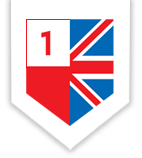 STATUTNIEPUBLICZNEJ SZKOŁY PODSTAWOWEJ NR 1 W PSZCZYNIEStatut uchwalono:28 Sierpnia 2019 r.Uchwała nr I/18/19SPIS TREŚCIRozdział 1POSTANOWIENIA OGÓLNE§ 1OBJAŚNIENIAIlekroć w statucie jest mowa o:ustawie -  należy przez to rozumieć ustawę z dnia 14 grudnia 2016 roku – Prawo oświatowe;szkole – należy przez to rozmieć Niepubliczną Szkołę Podstawową Nr 1 w Pszczynie;statucie – należy przez to rozumieć Statut Niepublicznej Szkoły Podstawowej Nr 1 w Pszczynie;organie sprawującym nadzór pedagogiczny nad szkołą – należy przez to rozumieć Śląskiego Kuratora Oświaty;organie prowadzącym szkołę – należy przez to rozumieć Elżbietę Oleś-Urdzoń;dyrektorze – należy przez to rozumieć Dyrektora Szkoły;dyrektorze pedagogicznym – należy przez to rozumieć Dyrektora Pedagogicznego Niepublicznej Szkoły Podstawowej Nr 1 w Pszczynie;poradni – należy przez to rozumieć poradnię psychologiczno -  pedagogiczną, inną poradnię specjalistyczną lub instytucję, w tym placówkę niepubliczną świadczące poradnictwo i  specjalistyczną pomoc dzieciom i  młodzieży;radzie pedagogicznej – należy przez to rozumieć Radę Pedagogiczną Niepublicznej Szkoły Podstawowej Nr  1 w Pszczynie;uczniach - należy przez to rozumieć uczniów Niepublicznej Szkoły Podstawowej Nr 1 w Pszczynie;rodzicach – należy przez to rozumieć rodziców, prawnych opiekunów oraz osoby (podmioty) sprawujące pieczę zastępczą nad uczniami Niepublicznej Szkoły Podstawowej Nr 1 w Pszczynie;nauczycielach – należy przez to rozumieć nauczycieli i innych pracowników pedagogicznych Niepublicznej Szkoły Podstawowej Nr 1 w Pszczynie;wychowawcy – należy przez to rozumieć nauczyciela, któremu powierzono pod szczególną opiekę oddział szkolny.§ 2PODSTAWY PRAWNEUstawa o Systemie Oświaty z dnia 7 września 1991 r. (Dz. U. z 2016 r. poz. 1943, 1954, 1985 i 2169 oraz z  2017 r. poz. 60 i 949).Ustawa z dnia 26 stycznia 1982 r. Karta Nauczyciela (Dz. U. z 2016 r. poz. 1379 oraz z 2017 r., poz. 60).Ustawa z dnia 14 grudnia 2016 r. Przepisy prowadzające ustawę – Prawo Oświatowe (Dz. U. z 2017 r., poz. 60).Ustawa z dnia 14 grudnia 2016 r. – Prawo Oświatowe (Dz. U. z 2017 r., poz. 59).Ustawa z dnia 27 października 2017 r. o finansowaniu zadań oświatowych (Dz.U. 2017 poz. 2203).§ 3NAZWA, TYP SZKOŁY ORAZ JEJ SIEDZIBA OSOBA PROWADZĄCA SZKOŁĘNazwa szkoły brzmi: Niepubliczna Szkoła Podstawowa Nr 1.Siedziba Niepublicznej Szkoły Podstawowej Nr 1 mieści się w Pszczynie przy ulicy Bielskiej 29, jej filia znajduję się przy ulicy Bielskiej 54.Szkoła jest niepubliczną ośmioletnią szkołą podstawową, jej ukończenie umożliwia kontynuację nauki na  ponadpodstawowym etapie kształcenia. Cykl kształcenia jest realizowany w oparciu o przepisy dotyczące nauki w szkołach niepublicznych z uprawnieniami szkoły publicznej na podstawie Ustawy Prawo Oświatowe z  dnia 14 grudnia 2016 r. (Dz. U. z 2017 poz. 59 z późn. zm), zwanej dalej Ustawą Prawo Oświatowe i wydanymi na jej podstawie przepisami wykonawczymi oraz niniejszego Statutu.§ 4Szkoła posługuje się własnym logo, które umieszczane jest na stronie internetowej szkoły, na najważniejszych dokumentach, teczkach, dyplomach, zaproszeniach, podziękowaniach itp. § 5Organem Prowadzącym Niepubliczną Szkołę Podstawową Nr 1 w Pszczynie jest Elżbieta Oleś-Urdzoń osoba fizyczna.Organem sprawującym nadzór pedagogiczny w szkole jest Dyrektor Szkoły lub Dyrektor PedagogicznyOrganem sprawującym nadzór pedagogiczny nad szkołą jest Śląski Kurator Oświaty.Szkoła działa na podstawie:podstaw prawnych regulujących pracę szkoły niepublicznej;statutu szkoły;wpisu do ewidencji szkół i placówek niepublicznych.W celu wykonywania zadań wymienionych w ustawie, organ prowadzący szkołę tworzy jednostkę obsługi ekonomiczno-administracyjnej o nazwie i pieczęci, która może być używana zamiennie:Elżbieta Oleś-UrdzońZespół Niepublicznych Placówek EdukacyjnychUl. Bielska 29 43-200 PszczynaNIP: 638-142-47-79 REGON: 241021952Tel. 502-243-181§ 6Szkoła używa pieczęci:okrągłej – dużej i małej z godłem państwa i napisem w otoku: Niepubliczna Szkoła Podstawowa Nr  1  w  Pszczynie;podłużnej z napisem: Niepubliczna Szkoła Podstawowa Nr 1 w Pszczynie, 43-200 Pszczyna, ul. Bielska 29, NIP: 638-142-47-79, REGON: 3623415;szkoła używa również innych pieczęci zgodnie z wykazem i wzorami znajdującymi się w dokumentacji szkolnej;wymienione w ust. 1 i 2 pieczęci mogą być używane tylko przez osoby do tego upoważnione.§ 7Prowadzący szkołę jest pracodawcą w rozumieniu Kodeksu Pracy dla osób zatrudnionych w szkole.Dyrektor szkoły jest osobą dokonującą czynności w sprawach z zakresu Prawa Pracy.Nauczyciele i inni pracownicy szkoły są zatrudnieni, w zależności od potrzeb, na podstawie Kodeksu Pracy lub Kodeksu Cywilnego.Zatrudniani w szkole nauczyciele przedmiotów obowiązkowych mają kwalifikacje określone dla nauczycieli szkół publicznych zgodnie z art. 14 ust. 3 Ustawy Prawo Oświatowe.§ 8Szkoła podejmuje niezbędne działania w celu tworzenia optymalnych warunków realizacji działalności dydaktycznej, wychowawczej i opiekuńczej szkoły i przedszkola, zapewnienia każdemu uczniowi i  wychowankowi warunków niezbędnych do jego rozwoju, podnoszenia jakości pracy szkoły oraz rozwoju organizacyjnego. Organami szkoły są; Dyrektor; Dyrektor Pedagogiczny;Rada Pedagogiczna.Dyrektor Szkoły powołuje i odwołuje Dyrektora Pedagogicznego.  Kompetencje poszczególnych organów zespołu określają Statut Niepublicznej Szkoły Podstawowej Nr 1.Rozdział 2CEL PLACÓWKI I JEJ ZADANIA § 9Szkoła podejmuję niezbędne działania w celu tworzenia optymalnych warunków realizacji działalności statutowej, zapewnianie każdemu uczniowi warunków niezbędnych do jego rozwoju, podnoszenia jakości pracy szkoły i jej rozwoju organizacyjnego.Ogólne zadania szkoły:zapewnianie bezpiecznych i higienicznych warunków pobytu uczniów w szkole oraz zapewnianie bezpieczeństwa na zajęciach organizowanych przez szkołę;zorganizowanie systemu opiekuńczo-wychowawczego odpowiednio do istniejących potrzeb;kształtowanie środowiska wychowawczego, umożliwiającego pełny rozwój umysłowy, emocjonalny i  fizyczny uczniów w warunkach poszanowania ich godności osobistej oraz wolności światopoglądowej i  wyznaniowej;dbałość o wychowanie dzieci i młodzieży w duchu akceptacji i szacunku dla drugiego człowieka;realizacja programów nauczania, które zawierają podstawę programową kształcenia ogólnego                                    dla przedmiotów, objętych ramowym planem nauczania;rozpoznawanie możliwości psychofizycznych oraz indywidualnych potrzeb rozwojowych i edukacyjnych uczniów i wykorzystywanie wyników diagnoz w procesie uczenia i nauczania;organizowanie pomocy psychologiczno-pedagogicznej uczniom, rodzicom i nauczycielom stosownie do  potrzeb we współpracy z właściwymi instytucjami specjalistycznymi i z zgodnie z odrębnymi przepisami;organizacja kształcenia, wychowania i opieki dla uczniów niepełnosprawnych oraz niedostosowanych społecznie w formach i na zasadach określonych w odrębnych przepisach; dostosowania form i metod kształcenia do możliwości uczniów mających trudności adaptacyjne i komunikacyjne związane z  wcześniejszym kształceniem za granicą;organizowanie obowiązkowych i nadobowiązkowych zajęć dydaktycznych z zachowaniem zasad higieny psychicznej;wyposażenie szkoły w pomoce dydaktyczne i sprzęt umożliwiający realizację zadań dydaktycznych, wychowawczych i opiekuńczych oraz zadań statutowych szkoły;wspomaganie wychowawczej roli rodziców;zapobieganie wszelkiej dyskryminacji;rozwijanie postaw obywatelskich, patriotycznych i społecznych uczniów, wzmacnianie poczucia tożsamości narodowej, etnicznej, językowej i religijnej oraz przywiązania do historii i tradycji regionalnych i narodowych;kształtowanie postawy poszanowania dziedzictwa kulturowego naszego regionu i kraju, a także postaw poszanowania dla innych kultur i narodowości;upowszechnianie wśród uczniów wiedzy o bezpieczeństwie;przygotowanie uczniów do podejmowania przemyślanych decyzji, np. poprzez umożliwienie im samodzielnego wyboru części zajęć edukacyjnych, dobrowolnej przynależności do organizacji działających na terenie szkoły i innych;sprawowanie opieki nad uczniami szczególnie uzdolnionymi w tym umożliwienie realizowania indywidualnych programów nauczania oraz ukończenie szkoły w skróconym czasie;kształtowanie i rozwijanie u uczniów postaw sprzyjających ich dalszemu rozwojowi indywidualnemu i  społecznemu, takich, jak uczciwość, wiarygodność, odpowiedzialność, wytrwałość, poczucie własnej wartości, szacunek dla innych ludzi, kultura osobista, kreatywność, przedsiębiorczość, gotowość do  uczestnictwa w kulturze, podejmowanie inicjatyw i pracy zespołowej;kształtowanie postawy szacunku dla środowiska przyrodniczego, motywowanie do działań na rzecz ochrony środowiska oraz rozwijanie zainteresowanie ekologią;kształtowanie postaw prozdrowotnych uczniów, w tym wdrożenie ich do zachowań higienicznych, bezpiecznych dla zdrowia własnego i innych osób, a ponadto ugruntowanie wiedzy z zakresu prawidłowego odżywiania się, korzyści płynących z aktywności fizycznej, a także stosowania profilaktyki;kształtowanie umiejętności wyszukiwania, porządkowania i wykorzystywania informacji z różnych źródeł, z zastosowaniem technologii informacyjno - komunikacyjnej;przygotowanie uczniów do właściwego odbioru i korzystania z mediów;przygotowanie uczniów do wyboru kierunku kształcenia i zawodu;egzekwowanie obowiązku szkolnego w trybie przepisów o postępowaniu egzekucyjnym w administracji;dokumentowanie procesu dydaktycznego, opiekuńczego i wychowawczego, zgodnie z zasadami określonymi w przepisach o dokumentacji szkolnej i archiwizacji;Program Wychowawczo-Profilaktyczny szkoły opisuje w sposób całościowy wszystkie treści i działania o  charakterze wychowawczym i jest realizowany przez wszystkich nauczycieli.§ 10Szkoła:realizuję programy nauczania uwzględniające Podstawę Programową Kształcenia Ogólnego zgodnie z  aktualnymi rozporządzeniami w sprawie podstawy programowej kształcenia ogólnego dla szkoły podstawowej;stosuje zasady klasyfikowania i promowania uczniów oraz egzaminów i sprawdzianów jak w szkołach publicznych;przeprowadza egzamin ósmoklasisty;prowadzi dokumentację przebiegu nauczania ustaloną dla szkół publicznych;prowadzi obowiązkowe zajęcia edukacyjne w cyklu nie krótszym i w wymiarze nie niższym niż łączny wymiar obowiązkowych zajęć edukacyjnych określony w ramowym planie nauczania publicznej szkoły podstawowej Ustawy Prawa Oświatowego;prowadzi naukę języka angielskiego w rozszerzonym wymiarze godzin od I do VIII;prowadzi naukę matematyki w rozszerzonym wymiarze godzin od I do VIII;od klasy IV prowadzi obowiązkową naukę drugiego języka nowożytnego;umożliwia uczniom rozwijanie zainteresowań i uzdolnień poprzez uczestniczenie w zajęciach nadobowiązkowych: kołach zainteresować i kółkach przedmiotowych;zgodnie ze złożoną deklaracją rodziców/opiekunów prawnych, szkoła umożliwia uczniom uczestniczenie w lekcji religii oraz etyki;zapewnia uczniom opiekę zgodnie z planem obowiązkowych i nadobowiązkowych zajęć szkolnych oraz w godzinach zapewnianych zajęć opiekuńczo-wychowawczych;zapewnia pobyt uczniów pod opieką pracowników szkoły od godziny 7.00 do godziny 17.00;wsparcie w ramach edukacji pozaszkolnej;udostępnia uczniom podręczniki i materiały edukacyjne, proces wypożyczania podręczników, książek regulują wewnętrze procedury;może realizować projekty edukacyjne w oparciu o zewnętrzne źródła finansowania w celu wzbogacenia oferty edukacyjnej;zapewnia uczniom udzielanie pomocy psychologiczno-pedagogicznej;umożliwia uczniom udział w wolontariacie - szczegółowe cele i zadania koła wolontariatu szkoły opisane są w odrębnym dokumencie;umożliwia edukację dzieci z orzeczeniem o potrzebie kształcenia specjalnego;współdziała z poradniami psychologiczno-pedagogicznymi oraz innymi instytucjami świadczącymi poradnictwo i specjalistyczną pomoc dzieciom i rodzicom;współpracuje na bieżąco z rodzicami, w godzinach pracy szkoły:organizowane są spotkania nauczycieli z rodzicami w ramach zebrań informacyjnych/konsultacji;prowadzone są indywidualne rozmowy z rodzicami;w ramach prowadzenia kształcenia specjalnego prowadzone są spotkania zespołu specjalistów z  rodzicami.w sytuacjach trudnych wychowawczo oraz związanych z zagrożeniem dzieci i młodzieży przestępczością i  demoralizacją reaguje pracownicy szkoły zgodnie z procedurami postępowania. Szczegółowy opis procedur znajduję się odrębnym dokumencie.Zadaniem szkoły jest rozwijanie kluczowych umiejętności uczniów w zakresie:sprawnego komunikowania się w języku polskim oraz w językach obcych nowożytnych;sprawnego wykorzystywania narzędzi matematyki w życiu codziennym, a także kształtowania logicznego, matematycznego myślenia;poszukiwania, porządkowania oraz wykorzystania informacji z różnych źródeł;kreatywnego rozwiązywania problemów z różnych dziedzin ze świadomym wykorzystaniem metod i  narzędzi wywodzących się z informatyki, w tym programowania;rozwiązywania problemów, również z wykorzystaniem technik mediacyjnych;pracy w zespole i społecznej aktywności;aktywnego udziału w życiu kulturowym szkoły, środowiska lokalnego oraz kraju.§ 11Szkoła realizuje zadania wymienione z uwzględnieniem optymalnych warunków rozwoju i potrzeb uczniów, zasad bezpieczeństwa oraz zasad promocji i ochrony zdrowia w czasie zajęć lekcyjnych i  pozalekcyjnych, a w szczególności:otacza opieką uczniów zgodnie z ich potrzebami i możliwościami szkoły m. in. poprzez:dobrowolne udzielanie pomocy psychologicznej i pedagogicznej poprzez udział w zajęciach                                     z pedagogiem, psychologiem, logopedą i innymi specjalistami;organizowanie nauczania zindywidualizowanego;umożliwianie rozwijania zainteresowań uczniów w ramach zajęć pozalekcyjnych;wzbogacanie bazy dydaktycznej poprzez tworzenie pracowni przedmiotowych, w celu pełniejszego zdobywania wiedzy i umiejętności oraz rozbudzania ciekawości poznawczej.wyznacza nauczyciela wychowawcę dla każdego oddziału;zapewnia opiekę nad uczniami z uwzględnieniem obowiązujących w szkole przepisów bezpieczeństwa i  higieny pracy.Szkoła szczególną opieką obejmuje:uczniów rozpoczynających naukę w klasie pierwszej;uczniów ze specjalnymi potrzebami edukacyjnymi poprzez:- dostosowywanie metod i form pracy;- organizowanie odpowiednich warunków pracy zgodnie z zaleceniami.uczniów, którym z powodu warunków rodzinnych lub losowych potrzebne są szczególne formy opieki,uczniom szczególnie uzdolnionym umożliwia się realizowanie indywidualnego toku nauki.Szkoła podejmuje działania wychowawczo-profilaktyczne obejmujące promocję zdrowia, w tym zdrowia psychicznego, profilaktykę, interwencje kryzysowe, terapie, korektę zachowań oraz przeciwdziałanie, a także redukcję agresji i przemocy.Działania zawarte w ust. 4 realizowane są poprzez: rozmowy z pedagogiem, psychologiem;udział uczniów w programach i przedsięwzięciach promujących zdrowy styl życia;udział uczniów w zajęciach profilaktycznych na temat uzależnień, przemocy, demoralizacji,                                               w tym organizowanych przy współudziale specjalistów z zewnątrz; podejmowanie na godzinach z wychowawcą tej tematyki oraz edukacji prawnej uczniów ukierunkowanej na uświadomienie im instrumentów prawnych możliwych do wykorzystania wobec uczniów zagrożonych demoralizacją i popełniających czyny zabronione;stałą współpracę z: Poradnią Psychologiczno-Pedagogiczną w Pszczynie, Ośrodkiem Pomocy Społecznej, Sądem Rodzinnym, Powiatową Komendą Policji, Pszczyńskim Centrum Rehabilitacyjnym, Centrum Wsparcia Dziecka i Rodziny "Przystań" oraz z innymi instytucjami działającymi na rzecz rodziny, dzieci i  młodzieży.§ 12POMOC PSYCHOLOGICZNO – PEDAGOGICZNAW szkole organizuje się pomoc psychologiczno - pedagogiczną. Wszelkie formy świadczonej pomocy psychologiczno-pedagogicznej w szkole są bezpłatne, a udział ucznia w  zaplanowanych zajęciach w ramach jej realizacji jest dobrowolny. Pomoc psychologiczno-pedagogiczna polega na: diagnozowaniu środowiska ucznia; rozpoznawaniu potencjalnych możliwości oraz indywidualnych potrzeb ucznia i umożliwianiu ich zaspokojenia; rozpoznawaniu przyczyn trudności w opanowywaniu umiejętności i wiadomości przez ucznia;wspieraniu ucznia z wybitnymi uzdolnieniami;opracowywaniu i wdrażaniu indywidualnych programów edukacyjno-terapeutycznych dla uczniów niepełnosprawnych oraz indywidualnych programów edukacyjnoterapeutycznych odpowiednio o  charakterze resocjalizacyjnym lub socjoterapeutycznym dla uczniów niedostosowanych społecznie                      oraz zagrożonych niedostosowaniem społecznym;prowadzeniu edukacji prozdrowotnej i promocji zdrowia wśród uczniów i rodziców;podejmowaniu działań wychowawczych i profilaktycznych wynikających z programu wychowawczo - profilaktycznego oraz wspieraniu nauczycieli w tym zakresie;wspieraniu uczniów metodami aktywnymi w dokonywaniu wyboru kierunku dalszego kształcenia, zawodu i planowaniu kariery zawodowej oraz udzielaniu informacji w tym kierunku;wspieraniu nauczycieli i rodziców w działaniach wyrównujących szanse edukacyjne dzieci;udzielaniu nauczycielom pomocy w dostosowywaniu wymagań edukacyjnych wynikających z realizacji programów nauczania do indywidualnych potrzeb psychofizycznych i edukacyjnych ucznia, u którego stwierdzono zaburzenia i odchylenia rozwojowe lub specyficzne trudności w uczeniu się, uniemożliwiające sprostanie tym wymaganiom;wspieraniu nauczycieli i rodziców w rozwiązywaniu problemów wychowawczych;umożliwianiu rozwijania umiejętności wychowawczych rodziców i nauczycieli;podejmowaniu działań mediacyjnych i interwencyjnych w sytuacjach kryzysowych;Celem pomocy psychologiczno - pedagogicznej jest rozpoznawanie możliwości psychofizycznych oraz rozpoznawanie i zaspakajanie potrzeb rozwojowych i edukacyjnych uczniów, wynikających z: wybitnych uzdolnień;niepełnosprawności;niedostosowania społecznego;zagrożenia niedostosowaniem społecznym;specyficznych trudności w uczeniu się;zaburzeń komunikacji językowej;choroby przewlekłej;zaburzeń psychicznych;sytuacji kryzysowych lub traumatycznych;rozpoznanych niepowodzeń szkolnych;zaniedbań środowiskowych;trudności adaptacyjnych;odmienności kulturowej. Pomoc psychologiczno - pedagogiczna jest udzielana z inicjatywy:nauczyciela lub specjalisty prowadzących zajęcia z uczniem;rodziców ucznia;ucznia;poradni psychologiczno - pedagogicznej;dyrektora szkoły;pracownika socjalnego;asystenta rodziny;kuratora sądowego. Pomocy psychologiczno - pedagogicznej udzielają:nauczyciele w bieżącej pracy z uczniem;specjaliści wykonujący w szkole zadania z zakresu pomocy psychologiczno - pedagogicznej. Pomoc psychologiczno - pedagogiczna jest organizowana w formie:zajęć rozwijających uzdolnienia;zindywidualizowanej pracy z uczniem na obowiązkowych i dodatkowych zajęciach edukacyjnych;zajęć dydaktyczno-wyrównawczych;zajęć specjalistycznych: korekcyjno - kompensacyjnych, logopedycznych, rozwijających kompetencje emocjonalno - społeczne oraz innych zajęć o charakterze terapeutycznym; porad, konsultacji i warsztatów dla rodziców i nauczycieli;warsztatów dla pracowników szkoły;zajęć związanych z wyborem kierunku kształcenia i zawodu;zindywidualizowanej ścieżki kształcenia.Zainteresowania uczniów i ich uzdolnienia rozpoznawane są poprzez:rozmowy z rodzicami i uczniem;prowadzenie obserwacji pedagogicznych;opinie i orzeczenia z poradni psychologiczno - pedagogicznych.Zajęcia dydaktyczno-wyrównawcze organizuje się dla uczniów, którzy mają znaczne trudności w uzyskiwaniu osiągnięć z zakresu określonych zajęć edukacyjnych, wynikających z podstawy programowej. Zajęcia  prowadzone są przez nauczycieli właściwych zajęć edukacyjnych.Uczniowi niepełnosprawnemu szkoła organizuje zajęcia rewalidacyjne, zgodnie z zaleceniami poradni psychologiczno - pedagogicznej.Uczniów, którym stan zdrowia uniemożliwia lub znacznie utrudnia uczęszczanie do szkoły, obejmuje się  nauczaniem indywidualnym na podstawie orzeczenia.§ 13BEZPIECZEŃSTWO UCZNIÓWSzkoła zapewnia uczniom opiekę pedagogiczną oraz pełne bezpieczeństwo w czasie organizowanych przez nauczycieli zajęć na jej terenie oraz poza terenem szkoły:podczas zajęć obowiązkowych, nadobowiązkowych, pozalekcyjnych i świetlicowych, odbywających się na terenie szkoły, za bezpieczeństwo uczniów odpowiada nauczyciel prowadzący zajęcia. Zobowiązany jest on do niezwłocznego poinformowania dyrektora szkoły o każdym wypadku, mającym miejsce podczas powyższych zajęć;w razie wypadku nauczyciele podejmują działania zgodnie z „Procedurą postępowania w razie wypadku”;podczas zajęć poza terenem szkoły pełną odpowiedzialność za zdrowie i bezpieczeństwo uczniów ponosi nauczyciel prowadzący zajęcia, a podczas wycieczek szkolnych - kierownik wycieczki wraz z opiekunami.Szkoła dba o bezpieczeństwo uczniów i ochrania ich zdrowie poprzez: omawianie zasad bezpieczeństwa i promocji zdrowego stylu życia;systematyczne omawianie przepisów ruchu drogowego, kształcenie komunikacyjne, umożliwienie zdobycia karty rowerowej;przestrzeganie zasad higieny pracy umysłowej i fizycznej;zapoznanie z przepisami ochrony przeciwpożarowej i ewakuacji z budynku na wypadek pożaru lub innego niebezpieczeństwa;nauczyciele zobowiązani są do pełnienia dyżurów na terenie szkoły, zgodnie z zarządzeniem dyrektora szkoły;nauczyciele uczący w klasach I – III zapewniają nieprzerwanie opiekę nad uczniami swojego oddziału podczas ich planowego pobytu w szkole zgodnie z regulaminem dyżurów;nauczyciele uczący w klasach IV – VIII pełnią aktywnie dyżury według harmonogramu i regulaminu dyżurów;za nieobecnego nauczyciela dyżur pełni nauczyciel mający zastępstwo;w przypadku informowania rodzica telefonicznie o złym samopoczuciu dziecka, uczeń musi zostać odebrany przez rodzica lub uprawnioną osobę za pisemnym potwierdzeniem w specjalnym rejestrze w sekretariacie szkoły;Plan ewakuacji szkoły umieszczony jest w widocznym miejscu, a drogi ewakuacji oznaczony są w sposób wyraźny i trwały.Dyrektor szkoły jest zobowiązany do przeprowadzania ćwiczeń ewakuacyjnych uczniów i pracowników szkoły, zgodnie z przepisami przeciwpożarowymi i obowiązującym planem ewakuacyjnym.Plan zajęć dydaktyczno - wychowawczych uwzględnia potrzebę równomiernego obciążenia zajęciami w  poszczególnych dniach tygodnia.Rozdział 3ORGANY SZKOŁY ORAZ ZAKRES ICH ZADAŃ§ 14Organami szkoły są: Dyrektor Szkoły;Dyrektor Pedagogiczny;Rada Pedagogiczna; Samorząd Uczniowski – jeśli zostanie utworzony.§ 15DYREKTOR SZKOŁYDyrektor Szkoły jest przewodniczącym Rady Pedagogicznej.Dyrektor Szkoły jako przewodniczący Rady Pedagogicznej, m.in.:przygotowuje, zwołuje i prowadzi posiedzenia rady pedagogicznej;dba o podejmowanie optymalnych decyzji, uchwał i wniosków, zawiesza uchwały rady niezgodne z przepisami prawa oświatowego, czuwa nad prawidłową i terminową realizacją zadań, uchwał i wniosków rady;przekazuje radzie zadania, wymagania i oceny własne oraz organu prowadzącego i organu sprawującego nadzór pedagogiczny;przekazuje opinie i uchwały rady pedagogicznej organowi prowadzącemu i nadzorującemu, zwłaszcza te, które zostały przez dyrektora zawieszone.Dyrektor Szkoły: odpowiada za działalność szkoły, w tym bezpiecznych i higienicznych warunków nauki, wychowania i  opieki;dba o realizację przepisów przeciwpożarowych;zobowiązany jest do przeprowadzania ćwiczeń ewakuacyjnych uczniów i pracowników szkoły, zgodnie z przepisami przeciwpożarowymi i obowiązującym planem ewakuacyjnym;zapewnia obsługę administracyjną;zapewnia wyposażenie szkoły w pomoce dydaktyczne i sprzętowe niezbędne do pełnej realizacji programów nauczania, programów wychowawczo-profilaktycznych, przeprowadzania egzaminów oraz wykonywania innych zadań statutowych;nadaje szkole Statut;wprowadza zmiany do Statutu po ich zaopiniowaniu przez upoważnione organy szkoły;powołuje i odwołuje Dyrektora pedagogicznego, a także sprawuje nad nim nadzór;zatwierdza arkusz organizacji pracy szkoły w każdym kolejnym roku szkolnym;zatwierdza uchwały Rady Pedagogicznej w spawie innowacji i eksperymentów pedagogicznych;ustala wysokość czesnego i innych opłat za szkołę;zarządza majątkiem szkoły;zatwierdza preliminarz wydatków szkoły;dyrektor jest kierownikiem zakładu pracy dla zatrudnionych w szkole nauczycieli i pracowników niepedagogicznych, przeprowadza rekrutację pracowników i zatrudnienie;nawiązuje i rozwiązuje stosunek pracy z pracownikami szkoły oraz ustala zasady ich wynagradzania i  premiowania;jest pracodawcą dla osób zatrudnionych w szkole, podejmuje decyzję o nawiązywaniu i rozwiązywaniu stosunku pracy z pracownikami oraz ich wynagradzaniu i premiowaniu;rozpoznaje odwołania rodziców/opiekunów prawnych od uchwał Rady Pedagogicznej;rozpoznaje odwołania personelu szkoły i rodziców/opiekunów prawnych od decyzji i zarządzeń dyrektora pedagogicznego;rozstrzyga spory kompetencyjne pomiędzy organami szkoły;opracowuje wspólnie z dyrektorem pedagogicznym arkusz organizacyjny szkoły na kolejny rok szkolny;organizuje doskonalenie zawodowe kadry pedagogicznej;przeprowadza rekrutację do szkoły, ustala regulamin i terminarz rekrutacji w kolejnym roku szkolnym;kieruje, jako kierownik, zakładem pracy dla zatrudnionych w szkole nauczycieli i pracowników niebędących nauczycielami; decyduje w sprawach zatrudniania i zwalniania nauczycieli oraz innych pracowników szkoły; decyduje w sprawach przyznawania nagród oraz wymierzania kar porządkowych nauczycielom i innym pracownikom szkoły;pełni rolę koordynatora zespołu terapeutycznego, nad którym sprawuje nadzór;opiniuje dokumenty z zakresu kształcenia specjalnego;nadzoruje realizację pomocy psychologiczno-pedagogicznej w placówce.§ 16DYREKTOR PEDAGOGICZNYDyrektor pedagogiczny kieruje działalnością szkoły, reprezentuje ją na zewnątrz, jest odpowiedzialny za prawidłową realizację zadań statutowych.Dyrektor pedagogiczny: planuje, organizuje, kieruje i nadzoruje pracę dydaktyczną, wychowawczą i opiekuńczą szkoły;opracowuje wewnętrzne procedury organizacyjne szkoły i nadzoruje ich realizację;dba o realizację dokumentów programowych Szkoły: Statutu, Koncepcji Szkoły, Programu Wychowawczo- Profilaktycznego oraz o przestrzeganie Wewnątrzszkolnych Zasad Oceniania; wydaje zarządzenia w sprawach wewnętrznej organizacji szkoły i jej bieżącego funkcjonowania;sprawuje nadzór pedagogiczny nad działalnością nauczycieli i wychowawców;dba, o jakość nauczania i usług świadczonych przez szkołę, przeprowadza ewaluację wewnętrzną; nadzoruje prowadzenie dokumentacji przebiegu nauczania przez pracowników szkoły;uczestniczy w zebraniach odbywających się na terenie szkoły osobiście lub przez delegowaną przez siebie osobę;odpowiada za właściwą organizację i przebieg egzaminu ósmoklasisty i pełni funkcję Przewodniczącego Zespołu Egzaminacyjnego;odpowiada za realizację zaleceń wynikających z orzeczenia o potrzebie kształcenia specjalnego ucznia;wnioskuje do dyrektora szkoły o zmiany w Statucie;informuje na bieżąco dyrektora szkoły o stanie szkoły, jej osiągnięciach, trudnościach i potrzebach; organizuje współdziałanie z rodzicami/opiekunami prawnymi;rozstrzyga spory miedzy nauczycielami a rodzicami/opiekunami prawnymi;dba o mienie szkoły powierzone mu przez dyrektora szkoły;realizuje zarządzenia dyrektora szkoły;współdziałanie ze szkołami wyższymi w organizacji praktyk pedagogicznych; organizowanie procesu awansu zawodowego nauczycieli:nadzorowania prawidłowego przebiegu awansu zawodowego nauczycieli, m.in.:zatwierdzania planu rozwoju zawodowego nauczycieli;przydzielenia nauczycielowi stażyście i kontraktowemu opiekuna stażu;ustalenia oceny dorobku zawodowego nauczycieli za okres stażu;powoływania komisji kwalifikacyjnej dla nauczyciela ubiegającego się o awans na stopień nauczyciela kontraktowego;przyznawania dodatkowego okresu stażu w uzasadnionych przypadkach;nadania stopnia awansu zawodowego nauczycielowi stażyście;uczestniczenia w pracach komisji egzaminacyjnej dla nauczycieli ubiegających się o awans na stopień awansu zawodowego nauczyciela mianowanego i dyplomowanego.prowadzenie nadzoru merytorycznego i metodycznego poprzez właściwą realizację obserwacji zajęć według ustalonego harmonogramu;prowadzenie systematycznej kontroli dokumentacji szkolnej; sprawowanie nadzoru nad organizacją wyjazdów uczniów – „zielona szkoła”, wycieczki; decydowanie w bieżących sprawach opiekuńczo – wychowawczych szkoły; zastępowanie dyrektora szkoły w czasie jego nieobecności na terenie szkoły, a także na zewnątrz; wypełnianie innych czynności zleconych przez dyrektora szkoły. Dyrektor pedagogiczny ma prawo do:wydawania poleceń służbowych wszystkim pracownikom szkoły;oceny pracy nauczycieli;podpisywania dokumentów i korespondencji;nakładania na uczniów kar porządkowych;powołania po uzgodnieniu z dyrektorem szkoły, zastępcy dyrektora pedagogicznego, któremu może powierzyć część swoich zadań, pozostając odpowiedzialnym przed dyrektorem szkoły za sposób ich wykonania.Dyrektor pedagogiczny odpowiada przed dyrektorem szkoły za:poziom uzyskiwanych przez szkołę wyników nauczania i wychowania oraz za opiekę nad dziećmi;zgodność funkcjonowania szkoły z obowiązującymi przepisami i niniejszym Statutem;prowadzenie zgodnie z przepisami dokumentacji pracowniczej i uczniowskiej;bezpieczeństwo pieczęci i druków ścisłego zarachowania.§ 17RADA PEDAGOGICZNARada pedagogiczna jest kolegialnym organem szkoły realizującym statutowe zadania dotyczące kształcenia i  wychowania. Pracuje zgodnie z regulaminem Rady Pedagogicznej. W skład Rady Pedagogicznej wchodzą Dyrektor Szkoły, Dyrektor Pedagogiczny, wszyscy Nauczyciele zatrudnieni w szkole.Przewodniczącym Rady Pedagogicznej jest Dyrektor Szkoły. Zebrania rady pedagogicznej szkoły są organizowane przed rozpoczęciem roku szkolnego, w każdym okresie w związku z zatwierdzeniem wyników klasyfikowania i promowania uczniów, po zakończeniu rocznych zajęć szkolnych oraz w miarę bieżących potrzeb. Zebrania mogą być organizowane na wniosek organu sprawującego nadzór pedagogiczny, z inicjatywy dyrektora szkoły albo co najmniej 1/3 członków rady pedagogicznej. Przewodniczący prowadzi i przygotowuje zebrania rady pedagogicznej oraz jest odpowiedzialny za zawiadomienie wszystkich jej członków o terminie i porządku zebrania zgodnie z regulaminem rady. W zebraniach rady pedagogicznej mogą brać udział, z głosem doradczym, osoby zapraszane przez jej przewodniczącego, na wniosek lub za zgodą rady pedagogicznej. Rada pedagogiczna przygotowuje projekt statutu szkoły albo jego zmian i podejmuje uchwałę o ich  zatwierdzaniu. Decyzje wynikające z kompetencji stanowiących i opiniujących określonych w ustawie - Prawo oświatowe oraz innych przepisach rada pedagogiczna zatwierdza w formie uchwał, które są podejmowane zwykłą większością głosów w obecności co najmniej połowy jej członków. Osoby biorące udział w zebraniu rady pedagogicznej są zobowiązani do nieujawniania spraw poruszanych na  posiedzeniu rady pedagogicznej, aby nie naruszać dobra osobistego uczniów lub ich rodziców, a także nauczycieli i innych pracowników szkoły. Członkowie rady są zobowiązani w terminie 14 dni od sporządzenia protokołu do zapoznania się z jego treścią i zgłoszenia pisemnie ewentualnych poprawek przewodniczącemu obrad. Rada na następnym posiedzeniu decyduje o wprowadzeniu zgłoszonych poprawek do protokołu.Rada pedagogiczna podejmuje uchwały zwykłą większością głosów w obecności co najmniej połowy jej członków.§ 18SAMORZĄD UCZNIOWSKIW szkole może zostać powołany samorząd uczniowski.Uczniowie mogą tworzyć:na szczeblu oddziału: Samorząd Klasowy;na szczeblu Szkoły: Samorząd Uczniowski.Samorząd tworzą wszyscy uczniowie szkoły.Zasady wybierania i działania organów samorządu określa regulamin uchwalany przez ogół uczniów w  głosowaniu równym, tajnym i powszechnym. Organy samorządu są jedynymi reprezentantami ogółu uczniów.Samorząd Uczniowski wybierany jest w wyborach tajnych przez ogół uczniów klas I-VIII.Termin wyborów do Samorządu Uczniowskiego określa Dyrektor Szkoły.Do Samorządu Uczniowskiego mogą kandydować uczniowie klas III-VIII.W kampanii przedwyborczej kandydaci powinni zaprezentować swoje programy ogółowi uczniów klas I-VIII.Samorząd Uczniowski składa się z trójki uczniów, którzy w wyniku glosowania uzyskali największą liczbę głosów.Do zadań Samorządu Uczniowskiego należy:przygotowanie projektu Regulaminu Samorządu Uczniowskiego;występowanie do Rady Pedagogicznej z inicjatywami dotyczącymi życia szkolnego wraz z pomysłem na ich realizację;wykonywanie zadań zleconych przez Radę Pedagogiczną i Dyrektora pedagogicznego;Regulamin samorządu nie może być sprzeczny ze statutem szkoły;Samorząd może przedstawiać radzie pedagogicznej oraz dyrektorowi wnioski i opinie we wszystkich sprawach szkoły, w szczególności dotyczących realizacji podstawowych praw uczniów, takich jak:prawo do zapoznania się z programem nauczania, z jego treścią, celem i stawianymi wymaganiami;prawo do jawnej i umotywowanej oceny postępów w nauce i zachowaniu;prawo do organizacji życia szkolnego, umożliwiające zachowanie właściwych proporcji między wysiłkiem szkolnym a możliwością rozwijania i zaspakajania własnych zainteresowań;prawo redagowania i wydawania gazetki szkolnej;prawo organizowania działalności kulturalnej, oświatowej, sportowej oraz rozrywkowej zgodnie z własnymi potrzebami i możliwościami organizacyjnymi w porozumieniu z dyrektorem;prawo wyboru nauczyciela pełniącego rolę opiekuna samorządu.Opiekun samorządu uczniowskiego:zapewnia realizację regulaminu samorządu uczniowskiego;pośredniczy w kontaktach uczniów z radą pedagogiczną, dyrektorem; służy pomocą i radą w rozwijaniu działalności samorządowej uczniów;odpowiada za dokumentację samorządu uczniowskiego;przynajmniej raz w roku przedkłada sprawozdanie z działalności podczas zebrania rady pedagogicznej.Dyrektor szkoły podejmuje decyzję o wyborze opiekuna Samorządu Uczniowskiego. Samorząd Uczniowski może zaproponować kandydata na opiekuna Samorządu Uczniowskiego.Dyrektor szkoły ma obowiązek zawiesić postanowienie Samorządu Uczniowskiego, jeżeli jest ono sprzeczne ze Statutem.W uzgodnieniu z Opiekunem oraz Dyrektorem szkoły, Samorząd Uczniowski może podjąć decyzję o  zaprzestaniu działalności.Rozdział 4.§ 19ORGANIZACJA PRACY SZKOŁYNauka w szkole jest płatna.Rodzaje i wysokość opłat wpisowego określa organ prowadzący szkołę.Wpisowe wnosi się przed rozpoczęciem przez dziecko nauki w szkole.Wpisowe i opłaty nie podlegają zwrotowi.Opłaty za naukę i pobyt dziecka w szkole rozłożone są na 12 – to miesięczne raty.Za każdy miesiąc wakacji (lipiec i sierpień) jeżeli dziecko nie uczestniczy w zajęciach na terenie szkoły co najmniej przez 30 dni opłata wynosi 50% pełnej wartości czesnego.Jeżeli do szkoły uczęszcza rodzeństwo to czesne za pierwsze dziecko wynosi 100% pełnej wartości czesnego, a za każde kolejne 75% pełnej wartości czesnego.Ratę miesięczną uiszcza się w terminie do dnia 10-go bieżącego miesiąca.W razie nieobecności dziecka w szkole w okresie wakacji letnich rodzice zobowiązani są opłacić raty za miesiące lipiec i sierpień.W razie ponownego zapisywania dziecka do szkoły, po uprzedniej rezygnacji, rodzice (prawni opiekunowie) są zobowiązani do ponownego uiszczenia opłaty wpisowej.Za nieterminowe wpłaty naliczane będą odsetki ustawowe.Zaleganie z opłatą przez okres ponad dwóch miesięcy może skutkować utratą przez ucznia prawa nauki w  szkole.Okres wypowiedzenia umowy obejmuje trzy miesiące kalendarzowe.W wypadku skreślenia ucznia z listy uczniów szkoła nie zwraca rodzicom (opiekunom prawnym) wniesionych uprzednio opłat.Organizację nauczania, wychowania i opieki w danym roku szkolnym określają plan nauczania oraz arkusz organizacyjny szkoły, utworzone na podstawie ramowych planów nauczania, określonych w odrębnych przepisach.Organizację zajęć dydaktycznych, wychowawczych a także pozalekcyjnych określa tygodniowy rozkład zajęć ustalony przez dyrektora na podstawie arkusza organizacyjnego z uwzględnieniem możliwości uczniów, zasad ochrony zdrowia i higieny pracy oraz z uwzględnieniem możliwości finansowych szkoły.W szkole serwowane są posiłki: śniadanie, obiad, podwieczorek ich koszt ustalany jest co roku przez firmę cateringową.Rodzic ma możliwość zamówienia dowolnej ilości posiłków lub może całkowicie zrezygnować z tej usługi świadczonej na terenie szkoły.Z wyżywienia mogą również korzystać pracownicy szkoły wnosząc opłatę w wysokości ustalonej stawki. Pracownicy mogą zapisać swoje dzieci do szkoły korzystając ze zniżki w czesnym w wysokości  do 50 %.Wyżywanie dostarczane jest przez firmę cateringową, która ustala opłatę za posiłki na dany rok.Uczniowie posiadający orzeczenie o potrzebie kształcenia specjalnego mogą korzystać z refundacji wyżywienia  ze środków publicznych w ramach dotacji celowej Gminy Pszczyna na podstawie wydanej w tym celu decyzji dyrektora szkoły.Uczniowie będący dziećmi pracowników zatrudnionych w Zespole Niepublicznych Placówek Edukacyjnych, których miejscem pracy jest Niepubliczny Żłobek Pociecha lub Przedszkole Niepubliczne Pociecha czy też Niepubliczna Szkoła Podstawowa nr 1 mogą korzystać ze zniżki w opłacie za czesne w wysokości 50 % wartości.Uczniowie będący dziećmi pracowników zatrudnionych w Zespole Niepublicznych Placówek Edukacyjnych, których miejscem pracy jest Niepubliczny Żłobek Pociecha lub Przedszkole Niepubliczne Pociecha czy też Niepubliczna Szkoła Podstawowa nr 1 mogą korzystać z refundacji wyżywienia  ze środków publicznych w ramach dotacji celowej Gminy Pszczyna na podstawie wydanej w tym celu decyzji dyrektora szkoły.Przy jednoczesnym zapisie rodzeństwa do szkoły opłata wpisowa jest opłacana tylko za 1 ucznia.Rodzic może przenieść ucznia do innej szkoły, w tym przypadku musi pozyskać zgodę nowej placówki na przyjęcie ucznia i poinformować o tym fakcie w sposób pisemny obu dyrektorów szkół, w przeciwnym przypadku dyrektor szkoły z której dziecko ma być przeniesione nie może skreślić ucznia z listy.Rodzic zobowiązany jest również do poinformowania dyrektora w przypadku planowanego wyjazdu dziecka za granicę kraju.§ 20SPOSÓB POZYSKIWANIA ŚRODKÓW FINANSOWYCH NA DZIAŁALNOŚĆ SZKOŁYSposoby pozyskiwania  środków finansowych na działalność Szkoły:dotacje;subwencje, darowizny, odpisy podatkowe;czesne;wynajem pomieszczeń;inne.§ 21ORGANIZACJA NAUCZANIAPodstawowymi formami działalności dydaktyczno - wychowawczej szkoły są:obowiązkowe zajęcia edukacyjne realizowane zgodnie z ramowym planem nauczania;dodatkowe zajęcia edukacyjne, do których zalicza się:zajęcia z języka obcego nowożytnego innego niż język obcy nowożytny nauczany w ramach obowiązkowych zajęć edukacyjnych, o których mowa w pkt. 1;zajęcia, dla których nie została ustalona podstawa programowa, lecz program nauczania tych zajęć został włączony do szkolnego zestawu programów nauczania;zajęcia rozwijające zainteresowania i uzdolnienia, w formie: kół zainteresowań, klubów, np. czytelniczych, filmowych, zespołów, np. teatralnych, muzycznych, zajęć przygotowujących do konkursów oraz zajęcia prowadzone w ramach projektów zewnętrznych;zajęcia rewalidacyjne dla uczniów niepełnosprawnych;zajęcia prowadzone w ramach pomocy psychologiczno - pedagogicznej;zajęcia z zakresu doradztwa zawodowego.Formami działalności dydaktyczno - wychowawczej szkoły są także zajęcia edukacyjne, organizowane są w trybie określonym w przepisach ich dotyczących:nauka religii i/lub etyki, organizowane na wniosek rodziców, zgodnie z odrębnymi przepisami;zajęcia związane z podtrzymywaniem poczucia tożsamości narodowej, etnicznej, językowej i religijnej, a w szczególności nauka języka oraz własnej historii i kultury;wychowanie do życia w rodzinie, które nie podlegają ocenie i nie mają wpływu na promocję ucznia do klasy programowo wyższej ani na ukończenie szkoły przez ucznia.Formami działalności dydaktyczno - wychowawczej szkoły są także inne zajęcia i czynności wynikające z zadań statutowych szkoły, przeznaczone na zajęcia dydaktyczne, opiekuńcze i wychowawcze uwzględniające potrzeby i zainteresowania uczniów. Przydział godzin następuje po rozpatrzeniu potrzeb uczniów i z uwzględnieniem deklaracji nauczycieli.Szkoła może realizować inne zajęcia wynikające z aktualnych potrzeb szkoły lub w ramach projektów zewnętrznych, w tym unijnych, na zasadach odrębnie uzgodnionych pod względem merytorycznym, prawnym i finansowym.W realizacji zajęć dodatkowych szkoła korzysta ze środków finansowych organu prowadzącego, zgodnie z zasadami gospodarki finansowej. Do ich realizacji może zatrudniać osoby spoza szkoły na zasadach wspólnie ustalonych. Szkoła może prowadzić działalność innowacyjną i eksperymentalną.Szkoła może tworzyć klasy integracyjne oraz oddziały specjalne.Szkoła czynna jest codziennie od poniedziałku do piątku w godz. od 7.00 do 17.00. Istnieje możliwość wydłużenia pracy szkoły jednakże każda rozpoczęta godzina związana jest z dodatkową płatnością w wysokości 40 zł.W czasie dyżurów dzieci pracują w grupach łączonych.W szkole nie wolno stosować wobec dziecka żadnych zabiegów lekarskich bez zgody ich rodziców, poza nagłymi przypadkami bezpośrednio ratującymi życie dziecka.Nie wolno podawać żadnych lekarstw, chyba, że są to leki podtrzymujące funkcje życiowe. Rodzice dziecka zobowiązani są wówczas do złożenia pisemnej prośby do dyrektora szkoły o wydanie zgody na podawanie leku, wraz z zaświadczeniem lekarskim o konieczności podawania leków i sposobie podawania.W przypadku zaobserwowania u dziecka niepokojących objawów zdrowotnych personel szkoły zawiadamia rodziców o konieczności odebrania dziecka i skonsultowania jego stanu zdrowia z lekarzem.§ 22FORMY ZAJĘĆ EDUKACYJNYCHCykl kształcenia w szkole, zgodnie z przepisami w sprawie ramowych planów nauczania, trwa osiem lat i dzieli się na: I etap edukacyjny: klasy I - III;II etap edukacyjny: klasy IV - VIII.Podstawową jednostką organizacyjną szkoły podstawowej jest oddział, w którym prowadzi się nauczanie zgodnie z odpowiednim ramowym planem nauczania.W szkole podstawowej funkcjonują oddziały klas I – VIII.Liczbę oddziałów ogólnodostępnych i oddziałów specjalnych w danym roku szkolnym określa arkusz organizacji Szkoły. Liczba dzieci w oddziale ogólnodostępnym wynosi nie więcej niż 25. Liczba dzieci w oddziale specjalnym dla dzieci z autyzmem, w tym z zespołem Aspergera wynosi nie więcej niż 4. Liczba dzieci w oddziale zorganizowanym dla dzieci z różnymi rodzajami niepełnosprawności, o których mowa w § 6.4. pkt 1 – 6 Rozporządzenia MEN z 17 marca 2017 r. w sprawie szczegółowej organizacji publicznych szkół i przedszkoli (Dz.U. z 2017, poz. 649) – wynosi nie więcej niż 5. Zajęcia edukacyjne w klasach I - III są prowadzone w oddziałach liczących nie więcej niż 25 uczniów.Edukacja w klasach I – III szkoły podstawowej realizowana jest w formie kształcenia zintegrowanego. Czas trwania poszczególnych zajęć edukacji wczesnoszkolnej ustala nauczyciel prowadzący te zajęcia.W szkole obowiązuje 5-dniowy tydzień nauki. Dopuszcza się realizację zajęć także w weekendy za zgodą rodziców, np. w przypadku realizacji edukacyjnych projektów zewnętrznych, wycieczek.Zajęcia w szkole prowadzone są:w systemie klasowo - lekcyjnym, godzina lekcyjna trwa 45 min; w grupach tworzonych z poszczególnych oddziałów, z zachowaniem zasad podziału na grupy, opisanych w niniejszym statucie;Zajęcia specjalistyczne prowadzone w ramach pomocy psychologiczno - pedagogicznej w szkole trwają 45  minut, zajęcia rewalidacyjne dla uczniów - 60 minut.Przerwy międzylekcyjne mogą trwać 5, 10, 15 lub 20 minut w zależności od organizacji zajęć.Terminy rozpoczynania i kończenia zajęć dydaktyczno-wychowawczych, przerw świątecznych oraz ferii zimowych i letnich określa Dyrektor Szkoły.§ 23ZASADY ZWALNIANIA UCZNIÓW Z UDZIAŁU W ZAJĘCIACHW przypadku posiadania przez ucznia opinii lekarza o ograniczonych możliwościach wykonywania określonych ćwiczeń fizycznych, dyrektor szkoły, na wniosek rodzica, zwalnia ucznia z wykonywania określonych ćwiczeń fizycznych na lekcjach wychowania fizycznego na czas określony w tym zaświadczeniu. Nauczyciel prowadzący zajęcia dostosowuje wymagania edukacyjne do możliwości ucznia.W przypadku posiadania przez ucznia opinii lekarza o braku możliwości uczestniczenia ucznia w zajęciach wychowania fizycznego, dyrektor szkoły zwalnia ucznia z realizacji tych zajęć.Uczeń jest zobowiązany przebywać na zajęciach pod opieką nauczyciela, chyba, że rodzice ucznia złożą oświadczenie o zapewnieniu dziecku opieki na czas trwania lekcji wychowania fizycznego (zwolnienia z pierwszych i ostatnich lekcji w planie zajęć).Uczeń nabiera prawa do zwolnienia z określonych ćwiczeń fizycznych lub zwolnienia z zajęć wychowania fizycznego, zajęć komputerowych/informatyki po dostarczeniu stosownego zaświadczenia lekarskiego i  wydaniu decyzji dyrektora szkoły.Jeżeli okres zwolnienia ucznia z zajęć wychowania fizycznego lub zajęć komputerowych uniemożliwia ustalenie śródrocznej lub rocznej oceny klasyfikacyjnej, w dokumentacji przebiegu nauczania zamiast oceny klasyfikacyjnej wpisuje się „zwolniony” albo „zwolniona”.Dyrektor, na wniosek rodziców oraz na podstawie opinii poradni oraz na podstawie orzeczenia o potrzebie kształcenia specjalnego i orzeczenia o potrzebie indywidualnego nauczania zwalnia do końca danego etapu edukacyjnego ucznia z wadą słuchu, z głęboką dysleksją rozwojową, z afazją, z niepełnosprawnościami sprzężonymi lub z autyzmem z nauki drugiego języka nowożytnego. W  dokumentacji przebiegu nauczania zamiast oceny klasyfikacyjnej wpisuje się „zwolniony” albo „zwolniona”.Dyrektor, na wniosek rodziców ucznia, w drodze decyzji administracyjnej może zezwolić, po spełnieniu wymaganych warunków na spełnianie obowiązku szkolnego poza szkołą. Proces ten regulują wewnętrzne przepisy szkoły.Uczniowi, który objęty był nauczaniem zorganizowanym przez placówkę medyczną - szpital, sanatorium, oceny tam uzyskane z poszczególnych przedmiotów wychowawca wpisuje do dziennika elektronicznego na podstawie wydanego przez placówkę medyczną zaświadczenia - wykazu ocen. Wykaz ocen przechowuje się w dokumentacji szkoły do końca danego roku szkolnego.Rozdział 5UCZNIOWIE§ 24OBOWIĄZEK SZKOLNYZASADY PRZYJMOWANIA UCZNIÓW DO SZKOŁYProces rekrutacyjny dziecka do Szkoły, następuje po złożeniu przez rodziców (opiekunów prawnych):Karty zgłoszenia do Niepublicznej Szkoły Podstawowej nr 1 podpisanej przynajmniej przez jednego z rodziców (prawnych opiekunów)Rodzice wypełniają formularz zgłoszeniowy i wysyłają drogą mailową lub zostawiają 
w sekretariacie szkoły.Warunkiem przyjęcia do pierwszej klasy jest pozytywnie zaopiniowany przez wychowawcę arkusz informacji o rozwoju dziecka w zakresie dojrzałości społecznej, rozwoju intelektualnego i kultury osobistej  wypełniony przez wychowawcę klasy „0” oraz pozytywny wynik badania dojrzałości szkolnej. Informacji w tym zakresie udziela również wychowawca klasy 0 Przedszkola Niepublicznego Pociecha.W przypadku klas wyższych (jeżeli szkoła dysponuje wolnym miejscem), również uzyskany wynik na świadectwie szkolnym oraz pozytywnie zdany test ze znajomości minimum języka angielskiego.Pierwszeństwo przyjęcia do Szkoły Podstawowej zapewniamy absolwentom Przedszkola Niepublicznego „Pociecha” oraz  rodzeństwu uczniów Niepublicznej Szkoły Podstawowej.Decyzję o przyjęciu dziecka do szkoły podejmuje dyrektor szkoły, który zawiadamia o swojej decyzji Rodziców osobiście,  drogą mailową lub telefonicznie.Przyjęcie dziecka do szkoły następuje pod warunkiem zawarcia przez Rodziców ze szkołą umowy 
o świadczeniu usług edukacyjnych.W przypadku gotowości zawarcia umowy, dwa podpisane przez Rodziców egzemplarze należy złożyć w sekretariacie szkoły najdalej do 14 czerwca roku kalendarzowego, w którym dziecko podejmuje naukę.Do 14 dni od podpisania umowy  Rodzice/Opiekunowie prawni zobowiązani są wpłacić na rzecz szkoły jednorazową bezzwrotną opłatę na 8-letni okres kształcenia – wpisowe w wysokości 300zł.Czesne na etapie nauczania początkowego I - III wynosi 550 zł miesięcznie, na rodzeństwo 
w szkole przysługuje zniżka 25%, w przedszkolu 20 %.Kwota czesnego może ulec zmianie.Umowa zostaje podpisana na okres od roku do ośmiu lat, rodzice/opiekunowie mogą ją rozwiązać za trzymiesięcznym okresem wypowiedzenia bez podawania przyczyny, w formie pisemnej.Uczniów będących absolwentami Przedszkola Niepublicznego „Pociecha” do klasy pierwszej Niepublicznej Szkoły Podstawowej nr 1 w Pszczynie przyjmuje się: według kolejności zapisów oraz po zasięgnięciu opinii wychowawcy.Uczniów z zagranicy przyjmuje się na podstawie:przetłumaczonego świadectwa (zaświadczenia) wydanego przez szkołę za granicą i ostatniego świadectwa szkolnego wydanego w Polsce;na podstawie sumy lat nauki szkolnej ucznia przy spełnieniu;pozytywnej weryfikacji wiedzy i umiejętności ucznia z wybranych przedmiotów;pozytywnym wyniku rozmowy kwalifikacyjnej.§ 25PRAWA UCZNIAPrawa ucznia zgodne są z Konwencją Praw Dziecka, Powszechną Deklaracją Praw człowieka oraz innymi aktami prawnymi.Każdy uczeń jest równy wobec prawa.Uczeń ma prawo znajomości praw, jakie mu przysługują oraz środków, jakie może wykorzystać, gdy te prawa są naruszane.Na władzach szkoły spoczywa obowiązek umożliwienia uczniowi wglądu do statutu.Uczeń, zgodnie z Konstytucją RP ma prawo do: właściwie zorganizowanego procesu kształcenia, zgodnie z zasadami higieny umysłowej;opieki wychowawczej i warunków pobytu w szkole zapewniających bezpieczeństwo i ochronę przed wszelkimi formami przemocy fizycznej bądź psychicznej;życzliwego, podmiotowego traktowania w procesie kształcenia i wychowania;sprawiedliwej, obiektywnej i jawnej oceny oraz ustalonych sposobów kontroli postępów w nauce; korzystania pod opieką nauczycieli z pomieszczeń szkoły, sprzętu, środków dydaktycznych i księgozbioru biblioteki szkolnej;uzyskania pomocy w przypadku trudności w nauce;pomocy psychologiczno - pedagogicznej;indywidualnego toku lub programu nauki, gdy jest uczniem wybitnie uzdolnionym;rozwijania swoich zdolności i zainteresowań na zajęciach pozalekcyjnych;uczestniczenia w imprezach sportowych, wycieczkach, wydarzeniach i uroczystościach organizowanych przez szkołę;dostępu do podręczników, materiałów edukacyjnych lub materiałów ćwiczeniowych, przeznaczonych do obowiązkowych zajęć edukacyjnych z zakresu kształcenia ogólnego, określonych w ramowych planach nauczania według odrębnych przepisów.Uczeń ma prawo do wolności wyznania i przekonań, a w szczególności do:własnych przekonań religijnych i światopoglądowych;równego traktowania niezależnie od wyznawanej religii, światopoglądu, przynależności do mniejszości kulturowych lub etnicznych;wolności sumienia i wyznania, ale jego rodzice sprawują pieczę nad korzystaniem z tej wolności; nauki religii/etyki w szkole na podstawie deklaracji rodziców, zaś zasady prowadzenia zajęć religii i etyki regulują przepisy zawarte w rozporządzeniu o uczestniczenia w obrzędach religijnych.Uczeń ma prawo do wolności wypowiedzi, w szczególności do: swobodnej wypowiedzi;przedstawiania dyrektorowi, radzie pedagogicznej, radzie rodziców wniosków i opinii we wszystkich sprawach szkoły.Uczeń ma prawo do informacji, w szczególności do:jawnej i umotywowanej oceny;informacji o zasadach i kryteriach oceniania, klasyfikowania i promowania;informacji o zasadach i kryteriach oceniania zachowania oraz możliwości odwołania się od wystawionej oceny;informacji o terminie i zakresie pisemnych sprawdzianów wiadomości;znajomości treści programów nauczania i wymagań edukacyjnych;wiedzy o prawach i uprawnieniach oraz o procedurach odwoławczych;informacji o warunkach przystąpienia i trybie przeprowadzania egzaminu poprawkowego oraz zasadach poprawiania ocen.Uczeń ma prawo do wolności od przemocy fizycznej i psychicznej, w szczególności do: ochrony przed wszelkimi formami przemocy fizycznej i psychicznej;nietykalności osobistej;poszanowania jego godności, również w przypadku stosowania wobec niego kar i upomnień.Uczeń ma prawo do ochrony prywatności, w szczególności do:tajemnicy życia prywatnego i rodzinnego; wszelkie informacje dotyczące życia prywatnego ucznia (sytuacja materialna, stan zdrowia, wyniki testów psychologicznych, informacje dotyczące rodziny – wykształcenie rodziców, ewentualne problemy np. alkoholizm, rozwód itp.) znane wychowawcy lub innym pracownikom zespołu nie mogą być publicznie komentowane ani rozpowszechniane;tajemnicy swojej korespondencji. Uczeń ma prawo do ochrony zdrowia, w szczególności do:higienicznych warunków nauki;odpowiedniej temperatury w salach lekcyjnych; w przypadku braku możliwości zapewnienia minimalnej temperatury w salach lekcyjnych dyrektor zawiesza czasowo zajęcia szkolne;§ 26OBOWIĄZKI UCZNIAUczeń ma obowiązek: przestrzegać postanowień zawartych w statucie;dbać o honor i tradycję szkoły;szanować prawa, wolność i godność osobistą, poglądy i przekonania innych osób oraz ich własność; przestrzegać zasad kultury osobistej i współżycia społecznego w odniesieniu do kolegów, nauczycieli, innych pracowników szkoły i osób postronnych;dbać o kulturę języka i zachowania; zabronione są wszelkie działania agresywne oraz przemoc słowna i relacyjna wobec innej osoby; zabrania się używania wulgarnych słów, zwrotów i gestów;reagować i przeciwstawiać się, w miarę swoich możliwości, przejawom łamania prawa, w szczególności agresji i wandalizmowi;dbać o wspólne dobro, ład i porządek w szkole;przestrzegać zasad higieny osobistej i estetyki;dbać o bezpieczeństwo, zdrowie własne i swoich kolegów, nie podejmować działań zagrażających zdrowiu i życiu własnemu oraz innych osób;uczęszczać na zajęcia wynikające z planu obowiązkowych zajęć dydaktycznych oraz planu zadeklarowanych zajęć dodatkowych;przestrzegać punktualnego przychodzenia do szkoły i mimo spóźnienia przybyć do sali, w której odbywają się jego zajęcia;systematycznie przygotowywać się do lekcji, brać w nich aktywny udział, odrabiać prace domowe oraz uzupełniać braki wynikające z nieobecności;w czasie prowadzenia lekcji zachować należytą uwagę, nie przeszkadzać, zabierać głos, gdy zostanie do  tego upoważniony przez nauczyciela;aktywnie uczestniczyć w życiu szkoły, reprezentować szkołę w konkursach, zawodach sportowych itp. zgodnie ze swoimi predyspozycjami i możliwościami;dbać o wspólne dobro, ład i porządek w szkole;przestrzegać regulaminów pomieszczeń szkolnych, wynikających z ich specyfiki (pracownia komputerowa, sala gimnastyczna, świetlica, biblioteka, szatnia);przestrzegać regulaminów szkolnych, podporządkowywać się zaleceniom i zarządzeniom dyrektora, rady pedagogicznej, wychowawcy oraz ustaleniom samorządu uczniowskiego;szanować mienie szkoły; za zniszczenia odpowiedzialność materialną ponoszą rodzice ucznia lub uczniów, którzy dokonali zniszczenia; rodzice zobowiązani są osobiście naprawić zniszczone mienie lub pokryć koszty jego naprawy bądź koszty zakupu zniszczonego mienia;pełniąc funkcję dyżurnego klasowego dbać o przygotowanie sali do lekcji oraz kontrolować jej stan po skończonych zajęciach;Uczniom zabrania się wnoszenia na teren szkoły przedmiotów i środków zagrażających życiu i zdrowiu jego i innych.Uczeń nie może samowolnie opuszczać terenu szkoły podczas lekcji, przerw i imprez klasowych.Uczeń, który z uzasadnionych powodów przebywa na terenie szkoły poza godzinami swoich zajęć lekcyjnych bądź pozalekcyjnych, ma obowiązek pozostawać w świetlicy lub bibliotece. Zgodnie z misją naszej Szkoły istnieje zakaz przynoszenia oraz spożywania niezdrowych produktów (typu słodkie napoje, słodycze, chipsy itd.) na terenie placówki.Na terenie szkoły obowiązuje zakaz używania przez uczniów sprzętu elektronicznego, np. tablet, telefon, smartwatch itd. – poza urządzeniami stanowiącymi własność placówki. Sytuacje w których uczniowie mogą korzystać z własnego telefonu komórkowego w celu kontaktu z rodzicami uregulowane są wewnętrznymi procedurami.§ 27ZASADY UBIERANIA SIĘ UCZNIÓW NA TERENIE SZKOŁYKażdego ucznia obowiązuje przestrzeganie ustalonych zasad ubierania się na terenie szkoły, które omawiane z wychowawcami na początku każdego roku szkolnego.Strój galowy obowiązuje podczas: 1) uroczystości szkolnych; 2) egzaminów zewnętrznych i konkursów międzyszkolnych; 3) grupowych bądź indywidualnych wyjść poza teren szkoły w charakterze reprezentacji; 4) imprez okolicznościowych, jeśli taką decyzję podejmie wychowawca klasy bądź rada pedagogiczna. Strój galowy uczennicy to biała bluzka/koszula, czarna lub granatowa spódnica/sukienka, czarne lub granatowe eleganckie spodnie.Strój galowy ucznia to biała koszula, czarne lub granatowe, eleganckie spodnie, ciemna marynarka lub garnitur.Zasady ubioru obowiązujące podczas zajęć sportowych początkiem roku omawia z uczniami nauczyciel wychowania fizycznego.Niestosowanie się do statutowych, wewnętrznych przepisów dotyczących schludnego wyglądu i odpowiedniego stroju powoduje konsekwencje zapisane w regulaminie oceniania zachowania oraz kary określone w statucie szkoły. § 28SYSTEM NAGRÓD I KONSEKWENCJIUczeń może otrzymywać nagrody za zaangażowanie oraz osiągnięcia związane z procesem dydaktyczno - wychowawczym szkoły, w szczególności za:wybitne osiągnięcia w nauce;godne reprezentowanie szkoły;wzorowe wypełnianie obowiązków i powierzonych zadań;wykazywanie się inicjatywą i kreatywnością w życiu szkoły;działalność społeczną;udział w akcjach charytatywnych i ekologicznych;pracę w szkolnych organizacjach;stuprocentową frekwencję;inne osiągnięcia, zaangażowanie lub działania zasługujące na uznanie społeczności szkolnej lub lokalnej.Z wnioskiem o nagrody dla uczniów mogą występować wszystkie organy szkoły i nauczyciele.Uczeń otrzymuje nagrody w czasie uroczystości szkolnych.Uczeń może otrzymać następujące wyróżnienia i nagrody:pochwała wobec klasy udzielona przez nauczyciela lub dyrektora;pochwała wobec całej społeczności uczniowskiej udzielona przez nauczyciela lub dyrektora;dyplom uznania lub list pochwalny;list gratulacyjny dla rodziców;nagroda książkowa lub rzeczowa;wyjazdy na dodatkowo organizowane przez szkołę wycieczki, imprezy artystyczne, obozy, kursy itp.w klasach IV- VIII świadectwo z wyróżnieniem – wg przepisów wyższego rzędu;w klasach I – III nagroda na koniec roku przyznawana wg kryteriów wypracowanych przez wychowawcę;inne.Na świadectwach szkolnych promocyjnych i świadectwach ukończenia szkoły, w części dotyczącej szczególnych osiągnięć ucznia odnotowuje się:uzyskane wysokie miejsca – nagradzane lub honorowanie zwycięskim tytułem – w zawodach wiedzy, artystycznych i sportowych organizowanych przez kuratora oświaty albo organizowanych co najmniej na  szczeblu powiatowym przez inne podmioty działające na terenie szkoły;osiągnięcia w zakresie aktywności społecznej, w tym na rzecz środowiska szkolnego, w szczególności w  formie wolontariatu.Za nieprzestrzeganie postanowień zawartych w statucie, a w szczególności za uchybianie obowiązkom, uczeń może otrzymać następujące konsekwencje:upomnienie udzielone przez nauczyciela, wychowawcę lub dyrektora;rozmowa wychowawcza z dyrektorem, w obecności wychowawcy i/lub pedagoga;pisemne powiadomienie rodziców o nagannym zachowaniu ucznia poprzez dziennik elektroniczny;pisemne wezwanie rodziców do szkoły;zawieszenie na określony czas przez wychowawcę lub nauczyciela prowadzącego zajęcia pozalekcyjne w udziale w tych zajęciach;nagana udzielona przez dyrektora i zawieszenie na czas określony w zajęciach pozalekcyjnych i w reprezentowaniu szkoły na zewnątrz, w tym zawodach sportowych oraz w udziale w imprezach oraz wycieczkach, z wyjątkiem tych, podczas których realizowane są elementy obowiązkowych zajęć edukacyjnych;skreślenie z udziału w zajęciach pozalekcyjnych przez nauczyciela prowadzącego te zajęcia w przypadku kolejnej nałożonej kary w tym samym roku szkolnym;Skreślenie z listy uczniów.Zachowuje się stopniowanie konsekwencji, z pominięciem stopniowania w sytuacjach nadzwyczajnych.§ 29Skreślenie z listy uczniów decyzją dyrektora szkoły może być zastosowane wobec jawnego i rażącego naruszenia Statutu Szkoły.Uczeń może być skreślony z listy uczniów w następujących przypadkach:jeżeli narusza statut i/lub regulamin szkoły, lekceważy obowiązki szkolne;gdy wszelkie działania naprawcze zastosowane wobec tego ucznia i jego rodziny, wielokrotnie podejmowane, udokumentowane, nie przynoszą poprawy w obszarze zagrożeń dla zdrowia i życia, jest możliwość utworzenia odrębnej procedury związanej z możliwością skreślenia z listy uczniów;propaguje styl życia sprzeczny z założeniami wychowawczymi szkoły;w przypadku posiadania, dystrybucji lub używania środków odurzających, alkoholu czy innych szkodliwych dla zdrowia substancji;jeśli działania ucznia w szkole zagrażają dobru, moralności lub bezpieczeństwu innych osób;gdy dziecko swoim zachowaniem w sposób powtarzalny powoduje inne poważne zakłócenia normalnego funkcjonowania szkoły a zachowania tego rodzaju nie udało się wyeliminować we współpracy z Rodzicami/ Opiekunami prawnymi dziecka;przy braku współpracy w zakresie wychowawczo – dydaktycznym pomiędzy rodzicami dziecka 
a nauczycielami szkoły.Uczeń może być pozbawiony prawa nauki w Szkole także w przypadku, gdy jego rodzice nie uiszczą należnego czesnego w ciągu dwóch miesięcy od daty obowiązującej wpłaty i nie złożą u dyrektora szkoły wniosku o zmianę trybu płatności.Z wnioskiem o wykreślenie ucznia z listy uczniów mogą wystąpić: Dyrektor Szkoły, Rada Pedagogiczna.Pisemną decyzję Dyrektora o skreśleniu dziecka z listy uczniów przesyła się na adres podany w karcie zgłoszenia lub wręcza osobiście.Od decyzji Dyrektora o skreśleniu dziecka z listy uczniów przysługuję rodzicom odwołanie do Organu Prowadzącego Szkołę termin 14 dni od daty odebrania decyzji.Wychowawcy lub rada pedagogiczna mogą podejmować decyzje o stosowaniu wobec uczniów programów naprawczych lub systemów motywacyjnych.Rozdział 6. KSZTAŁCENIE SPECJALNE§ 30W szkole kształceniem specjalnym obejmuje się uczniów posiadających orzeczenie poradni psychologiczno - pedagogicznej lub orzeczenie powiatowych zespołów ds. orzekania o niepełnosprawności.Nauczanie specjalne prowadzone jest: w oddziale ogólnodostępnym/specjalnym/integracyjnym.Uczniom z orzeczoną niepełnosprawnością lub niedostosowaniem społecznym szkoła zapewnia:realizację zaleceń zawartych w orzeczeniu o potrzebie kształcenia specjalnego;odpowiednie warunki do pobytu w szkole oraz w miarę możliwości sprzęt specjalistyczny;środki dydaktyczne;realizację programów nauczania dostosowanych do indywidualnych potrzeb edukacyjnych i możliwości psychofizycznych ucznia;zajęcia rewalidacyjne, stosownie do potrzeb;integrację ze środowiskiem rówieśniczym;dla uczniów niesłyszących, z afazją lub z autyzmem w ramach zajęć rewalidacyjnych naukę języka migowego lub zajęcia z innych alternatywnych metod komunikacji.Decyzję o nauczaniu indywidualnym, włączającym, specjalnym i rewalidacji podejmuje dyrektor zespołu w porozumieniu z organem prowadzącym na podstawie orzeczenia.Szkoła organizuje zajęcia zgodnie z zaleceniami zawartymi w orzeczeniu o potrzebie kształcenia specjalnego lub potrzebie nauczania indywidualnego.§ 31Uczniowi można przedłużyć okres nauki o jeden rok w cyklu edukacyjnym, zwiększając proporcjonalnie wymiar godzin zajęć obowiązkowych.Decyzję o przedłużeniu okresu nauki uczniowi niepełnosprawnemu podejmuje w formie uchwały stanowiącej rada pedagogiczna, po uzyskaniu pozytywnej opinii zespołu ds. pomocy psychologiczno – pedagogicznej uczniom posiadającym orzeczenie o potrzebie kształcenia specjalnego lub orzeczenie o  niedostosowaniu społecznym lub zagrożeniem niedostosowania społecznego.Przedłużenie nauki uczniowi niepełnosprawnemu może być dokonane w przypadkach znacznych trudności w opanowaniu wymagań określonych w podstawie programowej kształcenia ogólnego. § 32Dyrektor szkoły, na wniosek rodziców oraz na podstawie orzeczenia poradni zwalnia ucznia z wadą słuchu lub z głęboką dysleksją rozwojową, z afazją ze sprzężonymi niepełnosprawnościami lub autyzmem z nauki drugiego języka obcego do końca danego etapu edukacyjnego.Dyrektor szkoły zwalnia ucznia z orzeczeniem o potrzebie kształcenia specjalnego z drugiego języka obcego na  podstawie tego orzeczenia do zakończenia etapu edukacyjnego.Jeżeli uczeń nie uczy się drugiego języka obcego nowożytnego, uczęszcza na zajęcia z techniki. § 33Uczniowi niepełnosprawnemu szkoła organizuje zajęcia rewalidacyjne, zgodnie z zaleceniami poradni.Tygodniowy wymiar zajęć rewalidacyjnych w każdym roku szkolnym wynosi w oddziale ogólnodostępnym po 2 godziny tygodniowo dla ucznia:liczbę godzin zajęć rewalidacyjnych dyrektor szkoły umieszcza w szkolnym planie nauczania i arkuszu organizacyjnym;godzina zajęć rewalidacyjnych trwa 60 minut; w uzasadnionych przypadkach dopuszcza się prowadzenie zajęć w czasie krótszym niż 60 minut, zachowując ustalony dla ucznia łączny czas tych zajęć;zajęcia organizuje się w co najmniej dwóch dniach.W szkole organizowane są zajęcia rewalidacyjne w zakresie:korygujące wady mowy (zajęcia logopedyczne);korekcyjno - kompensacyjne;nauka języka migowego lub inne alternatywne metody komunikacji;zajęcia specjalistyczne, np. terapia sensoryczna;inne, które wynikają z konieczności realizacji zaleceń w orzeczeniu poradni jeśli szkoła jest w stanie je zrealizować.W szkole za zgodą organu prowadzącego można zatrudniać dodatkowo nauczycieli posiadających kwalifikacje w zakresie pedagogiki specjalnej w celu współorganizowania kształcenia uczniów niepełnosprawnych, niedostosowanych społecznie oraz zagrożonych niedostosowaniem społecznym.Dyrektor szkoły, uwzględniając indywidualne potrzeby rozwojowe i edukacyjne oraz możliwości psychofizyczne uczniów niepełnosprawnych, niedostosowanych społecznie oraz zagrożonych niedostosowaniem społecznym, wyznacza zajęcia edukacyjne oraz zintegrowane działania i zajęcia, określone w programie, realizowane przez nauczycieli. § 34W przypadku przeprowadzania egzaminu ósmoklasisty uczniowie niepełnosprawni przystępują do egzaminu w warunkach i formie dostosowanych do rodzaju ich niepełnosprawności, a uczniowie niedostosowani społecznie lub zagrożeni niedostosowaniem społecznym w warunkach dostosowanych do ich indywidualnych potrzeb rozwojowych i edukacyjnych oraz możliwości psychofizycznych, na podstawie orzeczenia o potrzebie kształcenia specjalnego. Dostosowanie warunków przeprowadzania egzaminu do rodzaju niepełnosprawności lub indywidualnych potrzeb rozwojowych i edukacyjnych oraz możliwości psychofizycznych ucznia polegać może w szczególności na:zminimalizowaniu ograniczeń wynikających z niepełnosprawności;wykorzystaniu odpowiedniego sprzętu specjalistycznego i środków dydaktycznych;odpowiednim wydłużeniu czasu przewidzianego na przeprowadzenie egzaminu;zapewnieniu obecności w czasie egzaminu specjalisty z zakresu danej niepełnosprawności, niedostosowania społecznego lub zagrożenia niedostosowaniem społecznym, jeżeli jest to niezbędne dla uzyskania właściwego kontaktu z uczniem lub pomocy w obsłudze sprzętu specjalistycznego i środków dydaktycznych.Rada pedagogiczna wskazuje sposób dostosowania warunków przeprowadzania egzaminu do rodzaju niepełnosprawności lub indywidualnych potrzeb rozwojowych i edukacyjnych oraz możliwości psychofizycznych ucznia, uwzględniając posiadane przez tego ucznia lub absolwenta orzeczenie o potrzebie kształcenia specjalnego. § 35Uczeń niepełnosprawny ma prawo do korzystania z wszelkich form pomocy psychologiczno - pedagogicznej organizowanej w szkole.W szkole powołuje się zespół ds. pomocy psychologiczno - pedagogicznej uczniom posiadającym orzeczenie o potrzebie kształcenia specjalnego lub orzeczenie o niedostosowaniu społecznym lub zagrożeniem niedostosowania społecznego, zwany dalej zespołem.W skład zespołu wchodzą: wychowawca oddziału jako przewodniczący zespołu, pedagog lub psycholog szkolny oraz nauczyciele specjaliści zatrudnieni w szkole.Zebrania zespołu odbywają się w miarę potrzeb. Zebrania zwołuje wychowawca oddziału, co najmniej z jednotygodniowym wyprzedzeniem.W spotkaniach zespołu mogą uczestniczyć także:na wniosek dyrektora szkoły – przedstawiciel poradni psychologiczno - pedagogicznej;na wniosek lub za zgodą rodziców ucznia – lekarz, psycholog, pedagog, logopeda lub inny specjalista.Osoby zaproszone do udziału w posiedzeniu zespołu, a niezatrudnione w szkole są zobowiązane udokumentować swoje kwalifikacje zawodowe oraz złożyć oświadczenie o obowiązku ochrony danych osobowych ucznia, w tym danych wrażliwych. W przypadku braków w powyższych dokumentach, osoba zgłoszona do udziału w posiedzeniu zespołu przez rodziców lub pełnoletniego ucznia nie może uczestniczyć w pracach zespołu.Dla uczniów zespół na podstawie orzeczenia opracowuje indywidualny program edukacyjno - terapeutyczny na okres wskazany w orzeczeniu. Zespół opracowuje program po dokonaniu wielospecjalistycznej oceny poziomu funkcjonowania ucznia wypełniając arkusz wielospecjalistycznej oceny funkcjowania ucznia, we współpracy, w zależności od potrzeb, z  poradnią psychologiczno - pedagogiczną.Indywidualny program edukacyjno-terapeutyczny (IPET) zawiera:zakres i sposób dostosowania wymagań edukacyjnych wynikających z programu nauczania do indywidualnych potrzeb rozwojowych i edukacyjnych oraz możliwości psychofizycznych ucznia wraz z określeniem metod i formy pracy z uczniem;rodzaj i zakres zintegrowanych działań nauczycieli i specjalistów prowadzących zajęcia z uczniem, z tym, że w przypadku:ucznia niepełnosprawnego - zakres działań o charakterze rewalidacyjnym;ucznia niedostosowanego społecznie - zakres działań o charakterze resocjalizacyjnym;ucznia zagrożonego niedostosowaniem społecznym - zakres działań o charakterze socjoterapeutycznym;formy, sposoby i okres udzielania uczniowi pomocy psychologiczno - pedagogicznej oraz wymiar godzin, w którym poszczególne formy pomocy będą realizowane, ustalone przez dyrektora szkoły zgodnie z przepisami;działania wspierające rodziców ucznia oraz, w zależności od potrzeb, zakres współdziałania z poradniami, placówkami doskonalenia nauczycieli, organizacjami pozarządowymi oraz innymi instytucjami działającymi na rzecz rodziny, dzieci i młodzieży;zajęcia rewalidacyjne, resocjalizacyjne i socjoterapeutyczne oraz inne zajęcia odpowiednie ze względu na indywidualne potrzeby rozwojowe i edukacyjne oraz możliwości psychofizyczne ucznia;zakres współpracy nauczycieli i specjalistów z rodzicami ucznia w realizacji wytyczonych zadań; rodzaj i sposób dostosowania warunków organizacji kształcenia do rodzaju niepełnosprawności ucznia, w  tym w zakresie technologii wspomagających to kształcenie.Rodzice ucznia mogą uczestniczyć w spotkaniach zespołu, a także w opracowaniu indywidualnego programu edukacyjno - terapeutycznego oraz dokonywaniu wielospecjalistycznej oceny poziomu funkcjonowania ucznia.Rodzice otrzymują kopię opracowanego programu i wielospecjalistycznych ocen.W przypadku nieobecności rodziców na posiedzeniu zespołu, rodzice są niezwłocznie zawiadamiani w formie pisemnej o ustalonych dla dziecka formach, okresie udzielania pomocy psychologiczno - pedagogicznej oraz wymiarze godzin, w których poszczególne formy będą realizowane.Nauczyciele pracujący z uczniem, dla którego został opracowany indywidualny program edukacyjno - terapeutyczny mają obowiązek znać jego treść oraz stosować się do zaleceń zawartych w nim. Rozdział 7.NAUCZYCIELE I INNI PRACOWNICY SZKOŁY§ 36W zespole zatrudnia się nauczycieli oraz pracowników administracyjnych i pracowników obsługi.Zasady zatrudnienia, prawa i obowiązki nauczycieli i pracowników administracji oraz obsługi określa Kodeks Pracy. Pracownicy administracji i obsługi wypełniają obowiązki określone w przydziałach czynności (zakresy obowiązków).Z uwagi na charakter zakładu pracy pracownicy administracji i obsługi mają obowiązek prezentować właściwą postawę wobec uczniów i reagować na wszelkie przejawy niewłaściwego zachowania.§ 37NAUCZYCIEL – PRAWA I OBOWIĄZKINauczyciel korzysta z ochrony przewidzianej dla funkcjonariuszy publicznych. Organ prowadzący szkołę i  dyrektor zespołu są obowiązani z urzędu występować w obronie nauczyciela, gdy ustalone dla nauczyciela uprawnienia zostaną naruszone.Nauczyciel w swoich działaniach dydaktycznych, wychowawczych i opiekuńczych ma obowiązek kierowania się dobrem uczniów, troską o ich zdrowie, postawę moralną i obywatelska, z poszanowaniem godności osobistej dziecka.Nauczyciel wykonuje zadania dydaktyczno - wychowawcze i opiekuńcze oraz jest odpowiedzialny za jakość i wyniki swej pracy oraz bezpieczeństwo powierzonych jego opiece dzieci.Do obowiązków nauczyciela należy w szczególności:odpowiedzialność za życie i zdrowie oraz bezpieczeństwo dzieci zgodnie z obowiązującym przepisami;pełnienie dyżurów przed rozpoczęciem swoich zajęć, w czasie przerw międzylekcyjnych oraz po zajęciach według ustalonego harmonogramu; za nieobecnego nauczyciela dyżur pełni nauczyciel wyznaczony przez wicedyrektora;kształtowanie prawidłowego przebiegu procesu dydaktyczno - wychowawczego;kształtowanie kultury uczniów poprzez kultywowanie tradycji patriotycznych, regionalnych, lokalnych i  szkolnych;wprowadzanie jawnych i obiektywnych kryteriów oceny pracy uczniów;dbałość o pomoce dydaktyczno-wychowawcze i sprzęt szkolny;wspieranie rozwoju psychofizycznego uczniów, ich zdolności oraz zainteresowań;bezstronność i obiektywizm w ocenianiu uczniów oraz sprawiedliwe traktowanie każdego z nich;udzielanie pomocy w przezwyciężaniu niepowodzeń szkolnych, w oparciu o rozpoznanie potrzeb uczniów;doskonalenie umiejętności dydaktycznych i podnoszenie poziomu wiedzy merytorycznej;kształcenie i wychowywanie w umiłowaniu Ojczyzny i poszanowaniu Konstytucji Rzeczpospolitej Polskiej w atmosferze wolności sumienia i szacunku dla każdego człowieka;realizowanie zajęć opiekuńczych i wychowawczych uwzględniających potrzeby i zainteresowania uczniów.Nauczyciel ma prawo:wyboru metod i form oraz programu nauczania;tworzenia programów nauczania;wyboru podręczników spośród dopuszczonych do użytku szkolnego oraz środków dydaktycznych w zakresie przedmiotu, którego uczy;swobodnego korzystania z pomieszczeń szkolnych oraz środków dydaktycznych w celu realizacji swoich zamierzeń dydaktyczno-wychowawczych;podnoszenia kwalifikacji i zdobywania stopni awansu zawodowego;do pomocy ze strony dyrektora zespołu lub właściwych placówek i instytucji oświatowych;współdecydowania o ocenie zachowania uczniów zgodnie z regulaminem;do szacunku ze strony wszystkich osób, zarówno dorosłych, jak i uczniów;wolności głoszenia swoich poglądów nienaruszających godności innych osób;do jawnej i umotywowanej oceny swojej pracy.Nauczyciel odpowiada służbowo przed dyrektorem cywilnie lub karnie za:bezpieczeństwo powierzonych mu uczniów;poziom wyników dydaktyczno-wychowawczych w swoim przedmiocie;stan sprzętu i urządzeń oraz środków dydaktycznych;nieprzestrzeganie tajemnic służbowych;nieprzestrzeganie procedur postępowania po zaistniałym wypadku ucznia lub na wypadek pożaru; zniszczenie lub stratę elementów majątku i wyposażenia szkoły, wynikające z nieporządku, braku nadzoru i zabezpieczenia.Nauczyciela obowiązuje przestrzeganie uchwał rady pedagogicznej, a także zachowanie tajemnicy państwowej i służbowej, w tym nieujawnianie spraw omawianych podczas zebrań rady pedagogicznej, które mogą naruszyć dobro osobiste uczniów, ich rodziców, nauczycieli i innych pracowników zespołu.Nauczyciel swą pracę wykonuje w oparciu o obowiązujące przepisy MEN z zakresu bhp, wewnętrzne regulaminy organów szkoły i dokumenty regulujące pracę szkoły. § 38ZADANIA NAUCZYCIELANauczyciele w swojej pracy wychowawczej, wspierając w tym zakresie obowiązki rodziców, winni zmierzać do tego, aby uczniowie w szczególności:znajdowali środowisko wszechstronnego rozwoju osobowego (w wymiarze indywidualnym, psychicznym, społecznym, zdrowotnym, estetycznym, moralnym, duchowym);rozwijali w sobie dociekliwość poznawczą, ukierunkowaną na poszukiwanie prawdy, dobra i piękna w świecie;mieli świadomość życiowej użyteczności edukacji na danym etapie;stawali się coraz bardziej samodzielni w dążeniu do dobra w jego wymiarze, zarówno indywidualnym jak i społecznym, godząc umiejętnie dążenie do dobra własnego z dobrem innych, odpowiedzialność za siebie i innych, wolność własną i wolność innych;poszukiwali, odkrywali i dążyli na drodze rzetelnej pracy do osiągnięcia wielkich celów życiowych i wartości wyższych, ważnych dla odnalezienia własnego miejsca w świecie;uczyli się szacunku dla dobra wspólnego jako podstawy życia społecznego oraz przygotowywali się do życia w rodzinie, w społeczności lokalnej i w państwie w duchu przekazu dziedzictwa kulturowego i kształtowania postaw patriotycznych;przygotowywali się do rozpoznawania wartości moralnych, dokonywania wyborów i hierarchizacji wartości oraz mieli możliwość doskonalenia się;kształtowali w sobie postawę dialogu, umiejętność słuchania innych i rozumienia ich poglądów oraz umieli współdziałać i współtworzyć w szkole wspólnotę nauczycieli i uczniów;stosowali zasady bezpieczeństwa w podejmowanych działaniach;kierowali się zasadami zdrowego trybu życia i uznawali zdrowie i życie jako najwyższe dobro.Do zadań nauczyciela w szczególności należy:odpowiedzialność za życie, zdrowie, bezpieczeństwo powierzonych mu uczniów, w szczególności poprzez:reagowanie na wszelkie dostrzeżone sytuacje lub zachowania uczniów stanowiące zagrożenie bezpieczeństwa uczniów;zwracanie uwagi na osoby postronne przebywające na terenie szkoły i w razie potrzeby zwracanie się o podanie celu pobytu oraz zawiadamianie pracownika obsługi o fakcie przebywania osób postronnych;niezwłoczne zawiadamianie dyrektora o wszelkich dostrzeżonych zdarzeniach, noszących znamiona przestępstwa lub stanowiących zagrożenie dla zdrowia lub życia uczniów;czuwanie nad prawidłowym przebiegiem procesu dydaktycznego i wychowawczego, w szczególności poprzez: wybór programu nauczania i podręcznika zgodnych z podstawą programową i standardami wymagań egzaminacyjnych oraz dostosowanych do możliwości uczniów i specyfiki szkoły,właściwie realizować założone cele dydaktyczne i wychowawcze;wspieranie rozwoju psychofizycznego uczniów, ich zdolności i zainteresowań;udzielanie pomocy psychologiczno - pedagogicznej w trakcie bieżącej pracy z uczniem oraz w formie dodatkowych zajęć;udzielanie pomocy w przezwyciężaniu niepowodzeń szkolnych po rozpoznaniu potrzeb uczniów, m.in. poprzez: indywidualizowanie procesu nauczania, ścisły kontakt z rodzicami, organizowanie pomocy koleżeńskiej, prowadzenie zajęć wyrównawczych;udzielanie pomocy uczniom szczególnie uzdolnionym w rozwijaniu ich umiejętności, m. in poprzez organizację zajęć pozalekcyjnych, kierowanie uczniów do kół zainteresowań, indywidualną pracę, różnicowanie prac domowych, zlecanie zadań dodatkowych, pomoc w przygotowaniu do konkursów, zawodów itp.;zachowanie bezstronności, obiektywizmu i jawności w ocenie uczniów oraz sprawiedliwe traktowanie wszystkich uczniów;kształtowanie kultury uczniów poprzez właściwe modelowanie ich zachowania;kształtowanie kultury uczniów poprzez kultywowanie tradycji patriotycznych, regionalnych, lokalnych i szkolnych;doskonalenie umiejętności dydaktycznych i podnoszenie wiedzy merytorycznej;dbałość o pomoce dydaktyczno-wychowawcze i sprzęt sportowy, pomieszczenia i obiekty przekazane pod opiekę;realizacja dodatkowych zadań uchwalonych przez radę pedagogiczną lub zleconych przez dyrektora w trakcie roku szkolnego;podejmowanie działań mających na celu wyrównywanie szans edukacyjnych uczniów.Obok zadań wychowawczych nauczyciele winni podejmować również działania opiekuńcze i profilaktyczne odpowiednio do istniejących potrzeb, z uwzględnieniem optymalnych warunków rozwoju dzieci.Nauczyciele mając na uwadze ogólny cel edukacji, którym jest osobowy rozwój dziecka, winni współdziałać na  rzecz tworzenia w świadomości uczniów zintegrowanego systemu wiedzy, umiejętności i postaw. § 39WYCHOWAWCADyrektor powierza opiekę nad oddziałem nauczycielowi uczącemu w tym oddziale pełniącemu w nim funkcję wychowawcy. Dla zapewnienia ciągłości i skuteczności pracy wychowawczej wskazane jest, aby wychowawca opiekował się oddziałem w ciągu całego etapu edukacyjnego.Formy spełniania zadań nauczyciela wychowawcy powinny być dostosowane do wieku uczniów, ich potrzeb oraz warunków środowiskowych.Zadaniem wychowawcy jest sprawowanie opieki wychowawczej uczniami, a w szczególności:tworzenie warunków wspomagających rozwój dzieci, proces ich uczenia się oraz przygotowania do życia w rodzinie i w społeczeństwie;inspirowanie i wspomaganie działań zespołu uczniów;podejmowanie działań umożliwiających rozwiązywanie konfliktów w zespole uczniów oraz pomiędzy uczniami a innymi członkami społeczności szkolnej;tworzenie Indywidualnych Programów Edukacyjno-Terapeutycznych oraz Arkuszy Wielospecjalistycznej Oceny Funkcjonowania Ucznia jeżeli w danym oddziale znajduję się uczeń posiadający orzeczenie z Poradni Psychologiczno-Pedagogicznej na podstawie opracowania wniosków zespołu pracującego z dzieckiem i rodziną.Wychowawca, w celu realizacji zadań, o których mowa:otacza indywidualną opieką każdego ucznia;planuje i organizuje wspólnie z uczniami oraz ich rodzicami różne formy życia zespołowego, rozwijające jednostki i integrujące zespół;ustala treści i formy zajęć tematycznych na godzinach do dyspozycji wychowawcy;współdziała z nauczycielami pracującymi w jego oddziale i uczącymi w jego klasie, uzgadniając i koordynując działania wychowawcze wobec ogółu uczniów, a także wobec tych, którym potrzebna jest indywidualna opieka (dotyczy to zarówno uczniów szczególnie uzdolnionych, jak i z różnego rodzaju trudnościami i niepowodzeniami);utrzymuje kontakt z rodzicami uczniów w celu poznania i ustalenia potrzeb opiekuńczo - wychowawczych dzieci, a także w celu współdziałania z rodzicami, tzn. okazywania im pomocy w ich działaniach wychowawczych wobec dzieci i otrzymywania od nich pomocy w swych działaniach oraz włączanie ich w sprawy życia klasy i szkoły;współpracuje z innymi specjalistami świadczącymi kwalifikowaną pomoc w rozpoznawaniu potrzeb i trudności, także zdrowotnych oraz zainteresowań i szczególnych uzdolnień uczniów;szczególną opieką otacza uczniów zaniedbanych przez rodziców lub ze środowisk zagrożonych moralnie.Wychowawca realizuje swoje zadania poprzez:zwrócenie szczególnej uwagi na tych uczniów, którzy mają trudności w nauce, analizowanie wspólnie z zespołem uczniowskim i organami zespołu przyczyn niepowodzeń i uzgadniając środki zaradcze;badanie przyczyn opuszczania przez uczniów zajęć szkolnych i zapobieganie im;stwarzanie atmosfery sprzyjającej rozwijaniu koleżeństwa i przyjaźni;kierowanie pracą społeczną na rzecz szkoły i klasy (przydzielanie zadań, współpracę podczas ich wykonywania, ocenę wykonanej pracy, udzielanie pochwał, nagan);współorganizowanie z zespołem klasowym różnego rodzaju imprez;współpracę z pielęgniarką szkolną, dbałość o higienę i zdrowie uczniów;występowanie do rady rodziców lub powołanych do tego celu organizacji, o pomoc materialną dla najbardziej potrzebujących;prowadzenie indywidualnych rozmów z rodzicami, omawianie problemów wychowawczych na zebraniach organizowanych wg harmonogramu sporządzonego przez dyrektora.Wychowawca ma prawo korzystać w swej pracy z pomocy merytorycznej i metodycznej ze strony właściwych placówek i instytucji oświatowych i naukowych.Wychowawcy zobowiązani są do zapoznawania rodziców z treścią podstawowych dokumentów regulujących pracę szkoły, a w szczególności ze statutem zespołu, zasadami wewnątrzszkolnego oceniania, w tym klasyfikowania i promowania uczniów oraz przeprowadzania egzaminów sprawdzających i poprawkowych.Wychowawca ma obowiązek powiadamiania ucznia i jego rodziców miesiąc przed klasyfikacyjnymi posiedzeniami rady pedagogicznej o przewidywanych dla niego ocenach niedostatecznych oraz rocznej nagannej ocenie zachowania.Rozdział 8.ZASADY WEWNĄTRZSZKOLNEGO OCENIANIA § 40Ocenianiu wewnątrzszkolnemu podlegają: osiągnięcia edukacyjne ucznia;zachowanie ucznia. Ocenianie wewnątrzszkolne osiągnięć edukacyjnych ucznia polega na rozpoznawaniu przez nauczycieli poziomu i postępów w opanowaniu przez ucznia wiadomości i umiejętności w stosunku do wymagań edukacyjnych wynikających z podstawy programowej i programów nauczania realizowanych w szkole oraz formułowaniu oceny.Ocenianie zachowania ucznia polega na rozpoznaniu przez wychowawcę klasy, nauczycieli oraz uczniów danej klasy stopnia respektowania przez ucznia zasad współżycia społecznego, norm etycznych i obowiązków ucznia określonych w statucie oraz na systematycznym, bieżącym kontrolowaniu i dokumentowaniu przejawów postępowania ucznia.Przez specyficzne trudności w uczeniu się należy rozumieć trudności w uczeniu się odnoszące się do uczniów w normie intelektualnej, o właściwej sprawności motorycznej i prawidłowo funkcjonujących systemach sensorycznych, którzy mają trudności w przyswajaniu treści dydaktycznych, wynikające ze specyfiki ich funkcjonowania poznawczo - percepcyjnego.Zasadniczym celem oceniania wewnątrzszkolnego jest:stałe monitorowanie pracy ucznia oraz informowanie go o poziomie osiągnięć edukacyjnych i zachowania oraz jego postępach w tym zakresie;udzielanie uczniom pomocy w nauce i w samodzielnym planowaniu swego rozwoju poprzez przekazywanie uczniowi informacji o tym, co zrobił dobrze i jak powinien dalej się uczyć;motywowanie ucznia do dalszych postępów w nauce i zachowaniu;dostarczanie rodzicom i nauczycielom informacji o postępach, trudnościach w nauce i zachowaniu ucznia oraz o szczególnych uzdolnieniach ucznia;umożliwianie nauczycielom doskonalenia organizacji pracy i metod pracy dydaktyczno – wychowawczej.Ocenianie wewnątrzszkolne obejmuje: formułowanie przez nauczycieli wymagań edukacyjnych niezbędnych do otrzymania przez ucznia poszczególnych śródrocznych i rocznych ocen klasyfikacyjnych z obowiązkowych i dodatkowych zajęć edukacyjnych;ustalanie kryteriów oceniania zachowania;ustalanie ocen bieżących, śródrocznych i rocznych ocen klasyfikacyjnych z obowiązkowych i dodatkowych zajęć edukacyjnych, a także śródrocznej i rocznej oceny klasyfikacyjnej zachowania;przeprowadzanie egzaminów klasyfikacyjnych, poprawkowych i sprawdzających;ustalanie warunków i trybu otrzymania wyższych niż przewidywane rocznych ocen klasyfikacyjnych z zajęć edukacyjnych oraz rocznej oceny klasyfikacyjnej zachowania;ustalanie warunków i sposobu przekazywania rodzicom informacji o postępach i trudnościach w nauce i zachowaniu ucznia oraz o szczególnych uzdolnieniach ucznia. § 41INFORMOWANIE UCZNIÓW I RODZICÓW O SPOSOBACH I FORMACH OCENIANIA ORAZ WYMAGANIACH EDUKACYJNYCHNauczyciel jest zobowiązany zaplanować sposoby i formy oceniania oraz systematycznie oceniać postępy uczniów w nauce.Kryteria zawarte w przedmiotowym systemie oceniania opracowują nauczyciele na piśmie oraz w wersji elektronicznej i są jednakowe dla wszystkich uczniów na danym etapie kształcenia. Za wyjątkiem dostosowań wymagań. Nauczyciel jest zobowiązany dostarczyć PSO do sekretariatu szkoły w wersji papierowej i elektronicznej najpóźniej do rozpoczęcia nowego roku szkolnego.Na początku każdego roku szkolnego nauczyciel ma obowiązek poinformować uczniów oraz ich rodziców o:wymaganiach edukacyjnych niezbędnych do otrzymania przez ucznia poszczególnych śródrocznych i rocznych ocen klasyfikacyjnych z zajęć edukacyjnych, wynikających z realizowanego przez siebie programu nauczania;przedmiotowym systemie oceniania, który zawiera:formy i sposoby sprawdzania osiągnięć edukacyjnych uczniów,zasady, według których dopuszcza się nieprzygotowanie do lekcji,zasady poprawiania ocen bieżących,zasady oceniania aktywności na zajęciach, e) sposób wystawiania oceny klasyfikacyjnej śródrocznej i  rocznej według specyfiki przedmiotu;warunkach i trybie otrzymania wyższej niż przewidywana rocznej oceny klasyfikacyjnej z obowiązkowych i dodatkowych zajęć edukacyjnych.Wychowawca na początku każdego roku szkolnego informuje uczniów oraz ich rodziców o:zasadach oceniania zachowania;warunkach i trybie uzyskania wyższej niż przewidywana rocznej oceny klasyfikacyjnej zachowania.Informowanie odbywa się w następujący sposób:informowanie uczniów - na lekcjach oraz na godzinach z wychowawcą klasy;informowanie rodziców - na spotkaniach z wychowawcą klasy w pierwszych dniach września;wklejenie informacji do zeszytów uczniowskich z poszczególnych przedmiotów lub przekazanie ich poprzez dziennik elektroniczny;rodzice podpisem potwierdzają przyjęcie do wiadomości podanych informacji; nieobecność rodziców na wrześniowych spotkaniach jest traktowana jako zaakceptowanie przedstawianych informacji, bez prawa wnoszenia zastrzeżeń. § 42Uczeń w trakcie nauki w szkole otrzymuje oceny: bieżące;klasyfikacyjne: śródroczne i roczne;końcowe.Oceny są jawne dla ucznia i jego rodziców: nauczyciel uzasadnia wystawioną przez siebie ocenę w formie informacji ustnej; komentarz nauczyciela powinien zawierać informacje o posiadanej przez uczniów wiedzy, opanowanych przez niego umiejętnościach w odniesieniu do wymagań edukacyjnych ze sprawdzanego zakresu, ale także o brakach i możliwościach ich uzupełnienia;na pisemny wniosek ucznia lub rodzica/prawnego opiekuna nauczyciel sporządza pisemne uzasadnienie oceny;rodzice otrzymują informacje o osiągnięciach edukacyjnych poprzez dostęp do dziennika elektronicznego oraz na zebraniach, jak też podczas rozmów indywidualnych z nauczycielem w ciągu całego roku szkolnego. § 43OCENIANIE W KLASACH I - III Obszary aktywności podlegające ocenianiu w klasach I - III obejmują umiejętności i wiadomości, które uczeń powinien posiadać w zakresie poszczególnych obszarów:edukacji polonistycznej;edukacji matematycznej;edukacji przyrodniczej;edukacji społecznej;edukacji plastycznej;edukacji muzycznej;edukacji technicznej;wychowania fizycznego;zajęć komputerowych/informatyki;języka obcego.Ocenie podlega także zachowanie ucznia.Wiadomości i umiejętności w poszczególnych obszarach edukacji wczesnoszkolnej określa podstawa programowa i realizowane przez nauczycieli programy nauczania.Sposób oceniania uczniów w klasach I – III:W klasach I-III stosowany jest sześciopunktowy system oceniania.Formy oceniania:opisowa ocena bieżąca: pisemna w formie znaczków motywacyjnych i słów oraz ich skrótów zgodnie z przyjętym sześciopunktowym systemem oceniania.dopuszcza się ocenianie w stopniach w skali 1 – 6;Szczegółowe ocenianie prac pisemnych, sprawdzianówPisanie z pamięci i ze słuchuOcenianie wspomagające w klasie:werbalnie (informowanie, co uczeń zrobił dobrze, co i jak powinien poprawić i jak ma się dalej uczyć, motywowanie, ukierunkowywanie do osiągnięcia celu);poprzez gest i mimikę;znaczki motywacyjne stawiane w zeszytach i kartach pracy;punktowanie niektórych zadań i testów, inne sposoby stosowane okazjonalnie: dyplomy, naklejki, oceny cząstkowe, cyfrowe;różne formy informacji zwrotnej, zgodnie z ideą oceniania kształtującego.W klasach I - III śródroczne i roczne oceny klasyfikacyjne z zajęć edukacyjnych są ocenami opisowymi, uwzględniającymi stopień opanowania wiadomości i umiejętności z zakresu wymagań określonych w podstawie programowej kształcenia ogólnego dla I etapu edukacyjnego:w ocenie opisowej wskazuje się potrzeby rozwojowe i edukacyjne ucznia związane z przezwyciężaniem trudności w nauce lub rozwijaniem uzdolnień;jeżeli zajęcia w oddziale klas I - III prowadzi więcej niż jeden nauczyciel w zakresie zajęć zintegrowanej edukacji wczesnoszkolnej - ocenę ucznia uzgadniają i przygotowują wspólnie, przy czym rolę inicjującą pełni wychowawca klasy;z pozostałych przedmiotów, takich jak: język angielski, zajęcia komputerowe/informatyka nauczyciel danego przedmiotu ustala ocenę opisową samodzielnie;ocenę klasyfikacyjną z religii w klasach I - III ustala się w stopniach w skali 1 – 6; Ocena zachowania śródroczna i roczna jest oceną opisową. Ocenę opisową ucznia klas I - III na świadectwie nauczyciel przedstawia w formie syntetycznej, obejmującej słowną ocenę najważniejszych wiadomości i umiejętności ucznia z zakresu wymagań określonych w podstawie programowej kształcenia ogólnego dla I etapu edukacyjnego i realizowanych programach nauczania oraz wskazuje potrzeby rozwojowe i edukacyjne ucznia związane z przezwyciężaniem trudności w nauce lub rozwijaniem uzdolnień. Ocena ta kończy się stwierdzeniem, że osiągnięcia edukacyjne ucznia w danym roku szkolnym oceniono pozytywnie.W wyjątkowych przypadkach, uzasadnionych poziomem rozwoju i osiągnięć ucznia w danym roku szkolnym lub stanem zdrowia ucznia, rada pedagogiczna może postanowić o powtarzaniu klasy przez ucznia klasy I - III szkoły podstawowej na wniosek wychowawcy klasy oraz po zasięgnięciu opinii rodziców ucznia lub na wniosek rodziców ucznia po zasięgnięciu opinii wychowawcy klasy. W tym przypadku roczna ocena klasyfikacyjna kończy się stwierdzeniem, że osiągnięcia edukacyjne ucznia w danym roku szkolnym oceniono negatywnie.Na wniosek rodziców ucznia i po uzyskaniu zgody wychowawcy lub na wniosek wychowawcy i po uzyskaniu zgody rodziców rada pedagogiczna może postanowić o promowaniu ucznia klasy I i II szkoły podstawowej do klasy programowo wyższej również w ciągu roku szkolnego, jeżeli poziom rozwoju i osiągnięć ucznia rokuje opanowanie w jednym roku szkolnym treści nauczania przewidzianych w programie nauczania dwóch klas.Ocenianie uczniów realizujących indywidualne nauczanie odbywa się według zasad ogólnych. Uczeń objęty nauczaniem indywidualnym ujęty jest w ewidencji danego oddziału klasy, klasyfikowany i promowany wraz z innymi uczniami.Ocena opisowa w arkuszach ocen i świadectwach może być wpisana ręcznie lub wydrukowana - w wypadku, gdy nauczyciel korzysta z dziennika elektronicznego lub programu komputerowego do wypełniania świadectw i ocen opisowych. Pod każdą oceną widnieje własnoręczny, czytelny podpis osoby sporządzającej ocenę.Do egzaminu klasyfikacyjnego stosuje się zasady wynikające z rozporządzenia o klasyfikacji i promowaniu. § 44 OCENIANIE W KLASACH IV – VIIIWymagania edukacyjne z poszczególnych przedmiotów realizowanych zgodnie ze szkolnym planem nauczania określa podstawa programowa i realizowane przez nauczycieli programy nauczania.Ocenie podlegają również obowiązkowe dodatkowe zajęcia edukacyjne, do których zalicza się:zajęcia z języka obcego nowożytnego innego niż język obcy nowożytny nauczany w ramach obowiązkowych zajęć edukacyjnych;zajęcia, dla których nie została ustalona podstawa programowa, lecz program nauczania tych zajęć został włączony do szkolnego zestawu programów nauczania.Oceny bieżące, klasyfikacyjne śródroczne i roczne, począwszy od klasy IV szkoły podstawowej, ustala się w stopniach wg następującej skali:Oceny wyrażone w stopniach dzielą się na:cząstkowe, określające poziom wiadomości i umiejętności ucznia za zrealizowane części materiału;śródroczne i roczne, określające ogólny poziom wiadomości i umiejętności przewidzianych w programie na dane półrocze, rok szkolny;w ocenach bieżących,  cząstkowych i śródrocznych dopuszcza się stosowanie znaków „+” (plus, oznacza podwyższenie o pół stopnia);W dzienniku elektronicznym klas IV - VIII przy ocenianiu bieżącym dopuszczalne jest stosowanie znaków graficznych:np (nieprzygotowanie);nb (nieobecność);+ lub – (aktywność na zajęciach, braki).Uczeń może zgłosić przed lekcją nieprzygotowanie do odpowiedzi lub innej formy sprawdzania. Nauczyciel przedmiotu ustala indywidulanie liczbę nieprzygotowań zgodnie z przedmiotowym systemem oceniania. Prawo do nieprzygotowania nie dotyczy zapowiedzianych sprawdzianów, kartkówek, prac klasowych i lektur.Oprócz ocen nauczyciel może dodatkowo dokonać oceny opisowej pracy ucznia, wykorzystując różne formy informacji zwrotnej stosowane w ocenianiu kształtującym. Może również stosować ustalony, jednolity system plusów i minusów za zadania dodatkowe i inne działania zależne od specyfiki przedmiotu zgodnie z przyjętym przez nauczyciela przedmiotowym systemem oceniania.Ustala się następujące, ogólne kryteria stopni:stopień celujący otrzymuje uczeń, który:opanował pełny zakres wiedzy i umiejętności określony programem nauczania przedmiotu w danej klasie;samodzielnie i twórczo rozwija własne uzdolnienia i zainteresowania związane z danym przedmiotem;biegle posługuje się zdobytymi wiadomościami w rozwiązywaniu problemów teoretycznych lub praktycznych z programu nauczania danej klasy, proponuje rozwiązania nietypowe;osiąga sukcesy w konkursach przedmiotowych, zawodach sportowych i innych, kwalifikując się do finałów na szczeblu co najmniej wojewódzkim lub posiada inne wybitne osiągnięcia.stopień bardzo dobry otrzymuje uczeń, który:opanował pełny zakres wiedzy i umiejętności określony programem nauczania przedmiotu w danej klasie;sprawnie posługuje się zdobytymi wiadomościami, rozwiązuje samodzielnie problemy teoretyczne i praktyczne ujęte programem nauczania;potrafi zastosować posiadaną wiedzę do rozwiązywania zadań i problemów w nowych sytuacjach;zna i potrafi używać podstawowych pojęć związanych z przedmiotem.stopień dobry otrzymuje uczeń, który:nie opanował w pełni wiadomości określonych programem nauczania w danej klasie, ale opanował je na poziomie przekraczającym wymagania na ocenę dostateczną;poprawnie stosuje wiadomości, rozwiązuje (wykonuje) samodzielnie typowe zadania teoretyczne lub praktyczne.stopień dostateczny otrzymuje uczeń, który:opanował wiadomości i umiejętności określone w programie nauczania w danej klasie na poziomie nie przekraczającym wymagań na ocenę dostateczną;rozwiązuje (wykonuje) typowe zadania teoretyczne lub praktyczne o średnim stopniu trudności.stopień dopuszczający otrzymuje uczeń, który:ma braki w wiadomościach i umiejętnościach przewidzianych programem nauczania przedmiotu dla danej klasy, ale braki te nie przekreślają możliwości uzyskania przez ucznia podstawowej wiedzy z danego przedmiotu w ciągu dalszej nauki;rozwiązuje (wykonuje) typowe zadania teoretyczne i praktyczne o niewielkim stopniu trudności z pomocą nauczyciela.stopień niedostateczny otrzymuje uczeń, który: nie opanował wiadomości i umiejętności określonych w programie przedmiotu nauczania w danej klasie, a braki w wiadomościach i umiejętnościach uniemożliwiają dalsze zdobywanie wiedzy z tego przedmiotu;nie potrafi rozwiązać (wykonać) zadań o niewielkim (elementarnym) stopniu trudności, nawet z pomocą nauczyciela.Szczegółowe kryteria wymagań na poszczególne oceny, wynikające z realizowanego programu nauczania, opracowują nauczyciele poszczególnych zajęć edukacyjnych według przedmiotowego systemu oceniania.§ 45FORMY SPRAWDZANIA WIADOMOŚCI I UMIEJĘTNOŚCI ORAZ PROGI PUNKTOWE OCENUczeń może zdobyć oceny za:Prace pisemne;Prace projektowe (o dłuższym terminie wykonania ustalonym przez nauczyciela przedmiotu);Odpowiedzi ustne;Zadania domowe;Wypracowania;Ćwiczenia praktyczne;Prace samodzielne lub w grupach podczas zajęć;Inne działania ustalone przez nauczyciela danego przedmiotu zgodnie z przyjętym przez nauczyciela przedmiotowym systemem oceniania;Uzyskane wyniki w konkursach, zawodach, turniejach;Aktywność na zajęciach.Do prac pisemnych zaliczane są:przed pracą klasową (sprawdzianem, testem) uczniowie są informowani o obowiązującym na niej zakresie materiału;o planowanym terminie pracy klasowej (sprawdzianu, testu) uczeń powinien być powiadomiony z tygodniowym wyprzedzeniem i jednocześnie nauczyciel jest zobowiązany dokonać odpowiedniego wpisu w dzienniku elektronicznym w panelu Sprawdziany;każda klasa (grupa) może mieć najwyżej 3 prace klasowe (sprawdziany, testy) w ciągu tygodnia;w ciągu dnia może odbyć się jedna praca klasowa (sprawdzian, test) w danej klasie (grupie);w przypadku nieobecności uczeń ma obowiązek zaliczenia pracy klasowej (sprawdzianu, testu) w ciągu dwóch tygodni od ustania nieobecności, jeżeli uczeń w ciągu określonego terminu nie zaliczy pracy klasowej otrzymuję ocenę niedostateczną, którą może poprawić;w przypadku nieobecności dłuższej niż miesiąc nauczyciel może określić inne sposoby zaliczenia materiału z zakresu pracy klasowej (sprawdzianu, testu);na sprawdzenie pracy klasowej (sprawdzianu, testu) nauczyciel ma czas nie dłuższy niż dwa tygodnie;oceny za prace klasowe (sprawdziany, testy) oznaczane są w dzienniku elektronicznym kolorem czerwonym;w przypadku nieobecności nauczyciela w dniu sprawdzianu, pracy klasowej itp., termin należy ponownie uzgodnić z klasą, przy czym nie obowiązuje tygodniowy termin zapowiedzi.Prace projektowe:Uczniowie wraz z nauczycielem przedmiotu ustalają termin realizacji takiej pracy;Nauczyciel ustala zakres materiału obejmujący dany projekt, przedstawia uczniom kryteria oceniania i ustala metody/sposoby realizacji tego projektu;Uczeń ma obowiązek wykonania w określonym terminie danego projektu i zaprezentowania go;W przypadku nieobecności uczeń ma obowiązek na najbliższym zajęciach przedstawić projekt nauczycielowi (w sytuacjach szczególnych np. dłuższa nieobecność, nauczyciela ustala indywidualnie warunki prezentacji projektu);Jeżeli uczeń w określonym terminie nie przedstawi projektu otrzymuję ocenę niedostateczną, której nie może poprawić.Kartkówka - krótka forma sprawdzenia wiadomości i umiejętności, z zakresu materiału realizowanego w ciągu trzech ostatnich jednostek lekcyjnych (tematów) lub też forma sprawdzenia odrobienia zadania domowego:czas trwania kartkówki - do 30 minut;kartkówki nie muszą być zapowiadane;nauczyciel powinien ocenić kartkówkę najpóźniej w terminie do dwóch tygodni;przekazywanie kartkówek do wglądu rodzicom odbywa się zgodnie z ustaleniami zawartymi w  przedmiotowym systemie oceniania;Inne prace pisemne wynikające ze specyfiki przedmiotu.Sprawdzone i ocenione prace pisemne uczniów przedstawiane są do wglądu uczniom na zajęciach dydaktycznych w celu ich omówienia i poprawy.Podczas wglądu, prace pisemne oraz inna dokumentacja dotycząca oceniania nie może być kopiowana ani powielana. Nie dopuszcza się również możliwości wykonywania zdjęć lub innej formy utrwalenia cyfrowego całości ani części udostępnianej do wglądu dokumentacji.Prace klasowe (sprawdziany, testy) oraz przechowywane są przez nauczycieli poszczególnych przedmiotów do końca roku szkolnego.Poprawa ocen odbywa się w terminie i na zasadach ustalonych przez nauczycieli poszczególnych przedmiotów:uczeń ma obowiązek przystąpić do poprawy oceny niedostatecznej ze sprawdzianu i pracy klasowej;uczeń może poprawić każdą ocenę za wyjątkiem oceny celującej na zasadach ustalonych przez nauczyciela przedmiotu;wpisana do dziennika elektronicznego jest tylko ocena z poprawy.Ustala się następujące progi przeliczania punktów na oceny z prac klasowych (sprawdzianów, testów): W zależności od charakteru pracy pisemnej nauczyciel przedmiotu ustala górną granicę progu procentowego od którego w zapisie oceny stosuje zasad „+”.W przypadku opinii/orzeczenia z poradni Psychologiczno-Pedagogicznej zalecającej obniżenie wymagań, nauczyciel w klasach I - III ustala pisemnie zakres wymagań i oceniania umiejętności ucznia, informując o tym rodziców, zaś w klasach IV - VIII czyni to nauczyciel poszczególnego przedmiotu, informując o tym rodziców.Nauczyciel dostosowuje sposoby/metody sprawdzenia wiedzy zgodnie z zaleceniami poradni psychologiczno-pedagogicznej.§ 46REGULAMIN OCENIANIA ZACHOWANIAOcenianie zachowania ma na celu:informowanie ucznia o jego postawie i zachowaniu oraz postępach w tym zakresie;motywowanie ucznia do dalszego rozwoju;dostarczenie rodzicom i nauczycielom informacji o postawie oraz zachowaniu ucznia, trudnościach oraz specjalnych osiągnięciach ucznia w szkole, a także środowisku;umożliwienie nauczycielom doskonalenia organizacji i metod pracy wychowawczej;kształtowanie osobowości zgodnie z przyjętymi i akceptowanymi normami społecznymi oraz takie oddziaływanie na ucznia, aby:miał świadomość popełnianych błędów i dążył do ich eliminowania poprzez pracę nad sobą i przezwyciężanie napotykanych trudności,potrafił krytycznie ocenić postępowanie własne oraz innych,mógł i chciał w pełni wykorzystać i rozwijać swoje umiejętności oraz predyspozycje psychofizyczne.Na ocenę zachowania ucznia ma wpływ jego postawa prezentowana w czterech głównych obszarach: pilności i systematyczności w wykonaniu obowiązków szkolnych,kulturze osobistej,respektowaniu zasad współżycia społecznego i ogólnie przyjętych norm etycznych,zaangażowaniu ucznia w życie klasy, szkoły i środowiska.Ocena zachowania uwzględnia w szczególności:wywiązywanie się z obowiązków ucznia, w szczególności przygotowywanie się do lekcji, przynoszenie potrzebnych przyborów, zeszytów, książek, stroju sportowego, odrabianie zadań, skupienie na lekcji, aktywność, punktualność, usprawiedliwianie nieobecności na zajęciach obowiązkowych i dodatkowych; terminowe wykonywanie zadań, wykorzystywanie swoich możliwości intelektualnych, nadobowiązkową aktywność, uczestnictwo w kołach zainteresowań;postępowanie zgodne z dobrem społeczności szkolnej: przygotowywanie imprez klasowych i szkolnych, pracę w organizacjach szkolnych, wzbogacanie bazy szkolnej, udział w zbiórkach, akcjach charytatywnych, przygotowywanie gazetek, dbałość o sprzęt szkolny, obuwie zmienne, itp.;dbałość o honor i tradycje szkoły, np. udział w konkursach i zawodach pozaszkolnych, udział i pomoc w organizacji imprez środowiskowych, odpowiedni strój na co dzień i od święta, godne reprezentowanie szkoły;dbałość o piękno mowy ojczystej, tzn. poprawne i pozbawione wulgaryzmów wypowiadanie się, kultura rozmowy;dbałość o bezpieczeństwo i zdrowie własne oraz innych osób, w szczególności unikanie nałogów, unikanie: biegania po korytarzach, schodach, bójek, także bezpieczne dla zdrowia przechodzenie na salę gimnastyczną oraz bezpieczne zachowanie na wycieczkach, zawodach sportowych, obrona słabszych, pozytywny wpływ na innych itp.;godne, kulturalne zachowanie się w szkole i poza nią, w szczególności kulturalny sposób bycia, właściwa postawa uczniów w stosunku do koleżanek, kolegów, nauczycieli, pracowników szkoły;okazywanie szacunku innym osobom poprzez właściwe zwracanie się do nich, kłanianie się rówieśnikom i osobom starszym, szacunek do pracy innych.Wszyscy nauczyciele zobowiązani są do bieżącego monitorowania zachowania uczniów, odnotowania spostrzeżeń w miejscach do tego przeznaczonych oraz do poinformowania uczniów na ten temat.W sytuacji uwag ucznia za wyjątkowo rażące złe zachowanie (m.in. przejawy agresji, wulgaryzmy, wandalizm, kradzieże), uczeń jest zobowiązany do zadośćuczynienia wobec pokrzywdzonej osoby. Sposoby zadośćuczynienia ustala dyrektor szkoły oraz dyrektor pedagogiczny wraz z rodzicami.Ocena zachowania w klasach I-IIIW klasach I - III ocena zachowania jest oceną opisową.Na ocenę opisową zachowania śródroczną i roczną składa się:Ocena wychowawcy;Ocena zespołu nauczycieli pracujących z uczniem;Suma uzyskanych cegiełek otrzymanych w I semestrze lub w całym roku szkolnym.Proces przydzielania cegiełek z zachowania w klasach I-III;Kryterium przyznawania cegiełek:W ciągu całego dnia uczeń może otrzymać maksymalnie dwie cegiełki za zachowanie:Dwie cegiełki – brak upomnień, zachowanie: znakomicie;Jedna cegiełka – 1-3 upomnienia nauczyciela, w których uczeń zachowuje się nieprawidłowo, wyraża swoje emocje w sposób nie zawsze akceptowany przez innych, zachowanie: dobre;Zero cegiełek – powyżej trzech upomnień, nie wykazuje chęci poprawy swojego zachowania, zachowanie: słabo;Każdego dnia zachowanie ucznia jest rejestrowane w zeszycie motywacyjnym „cegiełkowym”;Pod koniec dnia lub w dniu następnym rano wychowawca lub nauczyciel przedmiotowy podsumowuje i nagradza wręczając cegiełki na tablice cegiełek w klasie każdemu uczniowi;Jeżeli uczeń był nieobecny w szkole cały dzień, a nieobecność została usprawiedliwiona to otrzymuję 2 cegiełki;W każdym miesiącu wychowawca zlicza ilość otrzymanych cegiełka u każdego dziecka. Jeżeli uczeń otrzyma minimum 75 % cegiełek w danym miesiącu, uzyskuje możliwość udziału w  zorganizowanych wycieczkach przez wychowawcę klasy w ramach nagrody;Zaobserwowane zachowanie ucznia w ciągu dnia dyskwalifikuję ucznia do otrzymania w danym dniu cegiełek. Istnieje możliwość nałożenie środków dyscyplinujących na ucznia ze względu na rażące naruszenie regulaminów (m.in. zagrażające zdrowiu i życiu ucznia oraz innych osób) oraz w sytuacji, gdy uczeń wejdzie w konflikt z prawem lub popełni czyn rażąco naruszający zasady społeczne w postaci zakazu wyjazdu na wycieczki organizowane w ramach nagrody, stosowane są również inne formy nagradzania.Za rażące naruszenie regulaminów (m.in. zagrażające zdrowiu i życiu ucznia oraz innych osób) oraz w sytuacji, gdy uczeń wejdzie w konflikt z prawem lub popełni czyn rażąco naruszający zasady społeczne, wychowawca w porozumieniu z Radą Pedagogiczną może podjąć decyzję o negatywnej ocenie zachowania.Ocena zachowania w klasach IV-VIIIBieżące uwagi dotyczące zachowania wpisywane są w dzienniku elektronicznym wg poniższych kryteriów:uwagi pozytywne, czyli punkty dodatnie /od 1 do 3/ uczeń otrzymuje za:za uzyskane wyniki w konkursach i zawodach nagradza się ucznia oceną z przedmiotu, nie uwagą pozytywną, celem uniknięcia podwójnego nagradzania;uwagi negatywne, czyli punkty ujemne /od -1 do -3/ uczeń otrzymuje za:Oceny zachowania śródroczne i roczne, począwszy od klasy czwartej, wystawia się wg skali: Na prośbę rodziców wychowawca może dokonać dodatkowo opisowej oceny zachowania ucznia.Ocena zachowania nie może mieć wpływu na ocenę z zajęć edukacyjnych uczniów.Ocena klasyfikacyjna zachowania nie ma wpływu na promocję do klasy programowo wyższej i ukończenie szkoły.Tryb i zasady ustalania klasyfikacyjnej oceny zachowania:W klasach IV - VIII ocenę zachowania śródroczną i roczną ustala wychowawca, zliczając każdemu uczniowi, osobno w każdym półroczu, punkty z uwzględnieniem:samooceny ucznia rozumianej jako prawo do wyrażenia opinii na temat własnego zachowania i postępowania wyrażonej w skali 1-6;oceny rady klasy ustalonej w toku dyskusji wyrażonej w skali 1-6;oceny zespołu nauczycieli ustalonej w wyniku analizy zachowania danego ucznia wyrażonej w skali 1-6;oceny wychowawcy wyrażonej w skali 1-6;uwag pozytywnych i negatywnych wpisanych w dzienniku elektronicznym;Suma uzyskanych punktów jest kluczowa dla wystawienia oceny klasyfikacyjnej.Uczeń uzyskuje ocenę:WZOROWĄ - gdy uzyskał co najmniej 40 pkt (ale nie może mieć więcej niż - 5 punktów ujemnych), BARDZO DOBRĄ - gdy uzyskał co najmniej 30 pkt (ale nie może mieć więcej niż -10 punktów ujemnych),DOBRĄ - gdy uzyskał co najmniej 15 pkt,POPRAWNĄ - gdy uzyskał co najmniej 0 pkt, NIEODPOWIEDNIĄ - gdy uzyskał mniej niż 0 pkt,NAGANNĄ - za wyjątkowo złe zachowanie i dopuszczanie się czynów łamiących prawo.Ocena roczna ustalana jest ze średniej ilości punktów za oba półrocza.Uczeń WZOROWY wyróżnia się swym zachowaniem i jest wzorem do naśladowania przez innych uczniów. Postępuje zgodnie z ogólnie przyjętymi normami współżycia społecznego, nie łamie przepisów prawa, ani przyjętych w szkole regulaminów. Przejawia postawę szacunku dla drugiego człowieka, z kulturą i szacunkiem odnosi się do kolegów i pracowników szkoły. Cechuje go wysoka kultura języka, nie używa wulgaryzmów, nie dezorganizuje toku lekcji. Jest sumienny, odpowiedzialny, szanuje mienie szkolne i społeczne, a jego nieobecności są usprawiedliwione. Stara się osiągnąć jak najlepsze wyniki w nauce na  miarę swoich możliwości i aktywnie uczestniczy w życiu szkoły. Uczeń WZOROWY jest koleżeński i  życzliwy, uczciwy i prawdomówny, nie ulega nałogom i właściwie reaguje na zło:w związku z powyższym, w przypadkach, gdy uczeń uzyska liczbę punktów wymaganych na ocenę wzorową, jednak analiza uwag negatywnych wskazuje na zachowania niezgodnie z przyjętymi normami dla ucznia wzorowego, ocena klasyfikacyjna zachowania może zostać obniżona na wniosek wychowawcy lub innych nauczycieli, po pozytywnym przyjęciu wniosku na zebraniu klasyfikacyjnym rady pedagogicznej,uzasadnienie obniżenia oceny: wychowawca klasy jest zobowiązany w formie pisemnej, poprzez dziennik elektroniczny przedstawić rodzicom ucznia.Wychowawca w porozumieniu z radą pedagogiczną może podjąć decyzję o obniżeniu oceny zachowania, nawet do nagannej, w przypadku, gdy uczeń:rażąco narusza postanowienia regulaminów szkolnych;świadomie lekceważy zasady bezpieczeństwa, m.in. dokonuje czynów zagrażających zdrowiu i życiu ucznia lub innych osób;wejdzie w konflikt z prawem, np. znieważanie osoby nauczyciela jako funkcjonariusza publicznego, wandalizm, wymuszenia i kradzieże, wyłudzenia, przemoc fizyczna i psychiczna, w tym cyberprzemoc, wagary, nałogi, jak np. papierosy, alkohol, narkotyki, dopalacze;popełni czyn rażąco naruszający zasady współżycia społecznego, np. świadomie i celowo popada w konflikty z nauczycielami, kolegami oraz innymi pracownikami szkoły, w komunikacji z innymi używa wulgaryzmów, jest niebezpieczny i agresywny w stosunku do innych.Przy ustalaniu oceny klasyfikacyjnej zachowania ucznia, u którego stwierdzono zaburzenia lub deficyty rozwojowe, należy uwzględnić wpływ stwierdzonych zaburzeń lub odchyleń na jego zachowanie na podstawie orzeczenia o potrzebie kształcenia specjalnego albo indywidualnego nauczania lub opinii poradni. Szkoła może stosować inne formy oddziaływań motywacyjnych, naprawczych.§ 47 KLASYFIKACJA ŚRÓDROCZNA I ROCZNARok szkolny dzieli się na dwa półrocza, zgodnie z organizacją roku szkolnego ustalanego przez przepisy prawa oświatowego:zajęcia dydaktyczno-wychowawcze rozpoczynają się w pierwszym powszednim dniu września;czas trwania pierwszego i drugiego półrocza ustala rada pedagogiczna na początku każdego roku szkolnego;ustalone terminy podane są uczniom i rodzicom na początku roku szkolnego podczas zebrań klasowych, w informatorze szkolnym oraz na stronie internetowej szkoły;Uczeń podlega klasyfikacji:śródrocznej i rocznej - klasyfikację uczniów przeprowadza się dwa razy w roku szkolnym;końcowej - ukończenie szkoły.Klasyfikacja śródroczna polega na okresowym podsumowaniu osiągnięć edukacyjnych ucznia z zajęć edukacyjnych i zachowania ucznia oraz ustaleniu śródrocznych ocen klasyfikacyjnych z tych zajęć i śródrocznej oceny klasyfikacyjnej zachowania:w klasach I – III szkoły podstawowej śródroczne oceny klasyfikacyjne z zajęć edukacyjnych i  zachowania ustala się w formie oceny opisowej;w klasach IV - VIII śródroczne oceny klasyfikacyjne z zajęć edukacyjnych ustala się według skali ocen;w klasach IV - VIII śródroczne oceny klasyfikacyjne zachowania ustala się według skali.Klasyfikacja roczna polega na podsumowaniu osiągnięć edukacyjnych ucznia z zajęć edukacyjnych i zachowania ucznia w danym roku szkolnym oraz ustaleniu rocznych ocen klasyfikacyjnych z tych zajęć i rocznej oceny klasyfikacyjnej zachowania:w klasach I – III szkoły podstawowej roczne oceny klasyfikacyjne z zajęć edukacyjnych i zachowania ustala się w formie oceny opisowej;w klasach IV – VIII roczne oceny klasyfikacyjne z zajęć edukacyjnych ustala się według skali ocen;w klasach IV - VIII roczne oceny klasyfikacyjne zachowania ustala się według skali.Klasyfikowanie śródroczne i roczne z religii w klasach I - III szkoły podstawowej ustala się w stopniach według skali ocen. Na klasyfikację końcową składają się:roczne oceny klasyfikacyjne z zajęć edukacyjnych ustalone odpowiednio w klasie programowo najwyższej;roczne oceny klasyfikacyjne z zajęć edukacyjnych, których realizacja zakończyła się odpowiednio w klasach programowo niższych;roczna ocena klasyfikacyjna zachowania ustalona w klasie programowo najwyższej.W klasach IV – VIII śródroczne i roczne oceny z przedmiotów oraz ocena zachowania są ustalane z uwzględnieniem następujących zasad:Śródroczną oraz roczną ocenę klasyfikacyjną ustala nauczyciel uczący przedmiotu na podstawie średniej ważonej wszystkich ocen, jakie uczeń otrzymał w ciągu półrocza/roku szkolnego wg 6 stopniowej wagi ocen. Nauczyciel przedmiotowy indywidulanie ustala rangi ocen z  poszczególnych form sprawdzania wiedzy Ocenę klasyfikacyjną ustala się na podstawie średniej ważonej przy zachowaniu następujących warunków: a) ocenom cząstkowym przypisuje się następujące wartości:  średnią ważoną obliczamy mnożąc każdą ocenę przez jej wagę, następnie sumujemy wszystkie iloczyny i dzielimy przez sumę wszystkich wag,Ocena klasyfikacyjna wynika ze średniej ważonej wg następujących kryteriów: Przy wystawianiu ocen klasyfikacyjnych ostateczną decyzję o wystawianej ocenie podejmuje nauczyciel przedmiotu.Ocena klasyfikacyjna śródroczna wystawiana jest na podstawie średniej ważonej z ocen cząstkowych uzyskanych w ciągu pierwszego półrocza, zaś ocena klasyfikacyjna roczna na podstawie średniej ważonej z ocen cząstkowych uzyskanych w ciągu całego roku szkolnego. Śródroczną i roczną ocenę zachowania ustala wychowawca zgodnie z systemem punktowym regulaminu zachowania z uwzględnieniem opinii nauczycieli, wychowawcy, uczniów danej klasy oraz samooceny ucznia, wyrażonych w punktach.Śródroczne i roczne oceny klasyfikacyjne z obowiązkowych i dodatkowych zajęć edukacyjnych nie mają wpływu na śródroczną i roczną ocenę klasyfikacyjną zachowania.W przypadku nieobecności nauczyciela/wychowawcy oceny klasyfikacyjne z zajęć edukacyjnych/zachowania ustala wyznaczony przez dyrektora nauczyciel.Jeżeli przedmiot realizowany jest w wymiarze 1 godziny tygodniowo, ocenę śródroczną/roczną wystawiamy z co najmniej trzech ocen bieżących w każdym półroczu (w tym minimum z jednej pracy pisemnej w półroczu). Jeżeli przedmiot realizowany jest w wymiarze 2 godzin tygodniowo ocenę śródroczną/roczną wystawiamy z co najmniej 4 ocen bieżących w każdym półroczu (w tym z minimum dwóch prac pisemnych w półroczu). Jeżeli przedmiot realizowany jest w wymiarze więcej niż 2 godziny tygodniowo, ocenę śródroczną/roczną wystawiamy z co najmniej 5 ocen bieżących w każdym półroczu (w tym z minimum trzech prac pisemnych w półroczu, z wyjątkiem wychowania fizycznego).Laureaci konkursów przedmiotowych o zasięgu co najmniej wojewódzkim otrzymują z danych zajęć edukacyjnych celującą roczną ocenę klasyfikacyjną.Klasyfikację śródroczną przeprowadza się przed końcem pierwszego półrocza:nauczyciele ustalają oceny śródroczne, wpisując je do dziennika elektronicznego w kolumnie Ocena klasyfikacyjna i informują o nich uczniów na 3 dni przed półrocznym posiedzeniem rady pedagogicznej;w przypadku, gdy przedmiot realizowany jest tylko w 1. półroczu, śródroczna ocena klasyfikacyjna staje się oceną roczną; w tym przypadku nauczyciel przedmiotu zobowiązany jest do ustalenia ocen śródrocznych na 7 dni przed posiedzeniem klasyfikacyjnym rady pedagogicznej i wpisania ich w kolumnie Ocena przewidywana w dzienniku elektronicznym;oceny za pierwsze półrocze przekazywane są rodzicom w formie pisemnej w trakcie zebrań rodziców lub konsultacji indywidualnych, itp.; potwierdzeniem zapoznania się z ocenami jest lista obecności rodziców na zebraniu klasowym.Klasyfikację roczną przeprowadza się przed końcem drugiego półrocza:nauczyciele prowadzący poszczególne zajęcia edukacyjne oraz wychowawca klasy informują ucznia i jego rodziców o przewidywanych dla niego rocznych ocenach klasyfikacyjnych z zajęć edukacyjnych i przewidywanej rocznej ocenie klasyfikacyjnej zachowania na 7 dni przed roczną konferencją klasyfikacyjną rady pedagogicznej, poprzez wpis w dzienniku elektronicznym w szczególności:w klasach I – III wychowawca oddziału zobowiązany jest do sporządzenia przewidywanej rocznej oceny opisowej;klasach IV – VIII nauczyciele obowiązkowych i dodatkowych zajęć edukacyjnych zobowiązani są do wpisania przewidywanych rocznych ocen klasyfikacyjnych;w klasach I – III wychowawcy zobowiązani są do wpisania przewidywanej rocznej opisowej oceny zachowania;w klasach IV – VIII wychowawcy zobowiązani są do wpisania przewidywanej rocznej oceny zachowania.W przypadku grożącej uczniowi ocenie niedostatecznej, negatywnej ocenie osiągnięć edukacyjnych, negatywnej lub nagannej ocenie zachowania nauczyciel przedmiotu wpisuje tę ocenę w dzienniku elektronicznym w kolumnie Ocena przewidywana na miesiąc przed posiedzeniem klasyfikacyjnym rady pedagogicznej. Wychowawca przekazuje rodzicom informację o zagrożeniu. W przypadku otrzymania rocznej oceny niedostatecznej i nagannej zachowania w klasach IV-VIII, zaś w klasach I-III negatywnej oceny osiągnięć edukacyjnych lub negatywnej oceny zachowania wychowawca przekazuje pisemną informację rodzicom, którzy potwierdzają zapoznanie się z nią podpisem. Podpisana informacja jest przechowywana w dokumentacji w sekretariacie szkoły. Jeżeli w wyniku klasyfikacji śródrocznej stwierdzono u ucznia braki w osiągnięciach edukacyjnych mogące uniemożliwić kontynuację nauki w klasie programowo wyższej:szkoła może podjąć próbę zindywidualizowania pracy z uczniem i w miarę możliwości stworzyć mu szansę uzupełnienia braków poprzez: a) pracę z uczniem w ramach zajęć wyrównawczych,pomoc nauczyciela przedmiotu, z którego stwierdzono braki,pomoc w uzupełnieniu braków w ramach zajęć świetlicowych,zajęcia z pedagogiem szkolnym,współpracę z poradnią,pomoc koleżeńską;uczeń zobowiązany jest do uzupełnienia braków w wiadomościach i umiejętnościach, w terminie i na zasadach uzgodnionych z nauczycielem. § 48PROMOWANIE UCZNIÓWPocząwszy od klasy IV szkoły podstawowej, uczeń otrzymuje promocję do klasy programowo wyższej, jeżeli ze wszystkich obowiązkowych zajęć edukacyjnych otrzymał roczne oceny klasyfikacyjne wyższe niż ocena niedostateczna. Uczeń kończy szkołę podstawową, jeżeli w wyniku klasyfikacji końcowej otrzymał ze wszystkich obowiązkowych zajęć edukacyjnych oceny wyższe niż ocena niedostateczna.Uczeń, który nie spełnił warunków powtarza ostatnią klasę szkoły podstawowej.Począwszy od klasy IV szkoły podstawowej, uczeń otrzymuje promocję do klasy programowo wyższej z wyróżnieniem, jeśli w wyniku klasyfikacji rocznej uzyskał z obowiązkowych i dodatkowych zajęć edukacyjnych oraz religii i/lub etyki średnią ocen co najmniej 4,75 oraz co najmniej bardzo dobrą roczną ocenę klasyfikacyjną z zachowania.Uczeń kończy szkołę podstawową z wyróżnieniem, jeżeli w klasyfikacji końcowej uzyskał z obowiązkowych i dodatkowych zajęć edukacyjnych oraz religii i/lub etyki średnią ocen co najmniej 4,75 oraz co najmniej bardzo dobrą ocenę zachowania. § 49EGZAMIN KLASYFIKACYJNYUczeń może nie być klasyfikowany z jednego, kilku lub wszystkich zajęć edukacyjnych, jeżeli brak jest podstaw do ustalenia śródrocznej lub rocznej oceny klasyfikacyjnej z powodu nieobecności ucznia na tych zajęciach przekraczającej połowę czasu przeznaczonego na te zajęcia w półroczu; wówczas wpisuje się do dokumentacji szkolnej termin „nieklasyfikowany” albo „nieklasyfikowana”.Uczeń nieklasyfikowany z powodu usprawiedliwionej nieobecności może zdawać egzamin klasyfikacyjny.Na pisemny wniosek ucznia niesklasyfikowanego z powodu nieobecności nieusprawiedliwionej lub jego rodziców rada pedagogiczna może wyrazić zgodę na egzamin klasyfikacyjny.Wniosek powinien być złożony do dyrektora na 3 dni przed klasyfikacją roczną.Egzamin klasyfikacyjny zdaje również uczeń: realizujący na podstawie odrębnych przepisów indywidualny tok lub program nauki;uczeń spełniający obowiązek szkolny lub obowiązek nauki poza szkołą;Egzamin klasyfikacyjny przeprowadza komisja powołana przez dyrektora zgodnie z przepisami prawa oświatowego.Egzaminy klasyfikacyjne przeprowadza się w formie pisemnej i ustnej.Egzamin klasyfikacyjny z plastyki, muzyki, zajęć technicznych/techniki, zajęć komputerowych/informatyki i wychowania fizycznego ma przede wszystkim formę zadań praktycznych.Podczas egzaminu klasyfikacyjnego mogą być obecni - w charakterze obserwatorów – rodzice ucznia.Z egzaminu klasyfikacyjnego sporządza się protokół, który wraz z pracami pisemnymi ucznia stanowi załącznik do arkusza ocen ucznia.Egzamin klasyfikacyjny przeprowadza się nie później niż w dniu poprzedzającym dzień zakończenia rocznych zajęć dydaktyczno-wychowawczych. Termin egzaminu klasyfikacyjnego uzgadnia się z uczniem i jego rodzicami.Uczeń, który z przyczyn usprawiedliwionych nie przystąpił do egzaminu klasyfikacyjnego w wyznaczonym terminie, może przystąpić do niego w dodatkowym terminie, wyznaczonym przez dyrektora.Uzyskana w wyniku egzaminu klasyfikacyjnego ocena z zajęć edukacyjnych jest ostateczna. Uczeń, któremu w wyniku egzaminów klasyfikacyjnych rocznych ustalono dwie oceny niedostateczne, może przystąpić do egzaminów poprawkowych. § 50EGZAMIN POPRAWKOWYPocząwszy od klasy IV szkoły podstawowej, uczeń, który w wyniku klasyfikacji rocznej otrzymał ocenę niedostateczną z jednych lub dwóch obowiązkowych zajęć edukacyjnych, może przystąpić do egzaminu poprawkowego z tych zajęć.Egzamin poprawkowy przeprowadza komisja powołana przez dyrektora, w skład której wchodzą: dyrektor szkoły albo dyrektor pedagogiczny- jako przewodniczący komisji,nauczyciel prowadzący dane zajęcia edukacyjne,nauczyciel prowadzący takie same lub pokrewne zajęcia edukacyjne. Nauczyciel prowadzący dane zajęcia edukacyjne może być zwolniony z pracy w komisji na własną prośbę lub w innych szczególnie uzasadnionych przypadkach. W takiej sytuacji dyrektor powołuje nauczyciela prowadzącego takie same zajęcia edukacyjne z tym, że powołanie nauczyciela zatrudnionego w innej szkole następuje w porozumieniu z dyrektorem tej szkoły.Egzamin poprawkowy składa się z części pisemnej oraz części ustnej, z wyjątkiem egzaminu z plastyki, muzyki, zajęć technicznych/techniki, zajęć komputerowych/ informatyki oraz wychowania fizycznego, z których egzamin ma przede wszystkim formę zadań praktycznych.Termin egzaminu poprawkowego wyznacza dyrektor do dnia zakończenia rocznych zajęć dydaktyczno - wychowawczych. Egzamin poprawkowy przeprowadza się w ostatnim tygodniu ferii letnich.Uczeń, który nie zdał egzaminu poprawkowego, nie otrzymuje promocji do klasy programowo wyższej i  powtarza klasę. Uczeń, który z przyczyn usprawiedliwionych nie przystąpił do egzaminu poprawkowego w wyznaczonym terminie, może przystąpić do niego w dodatkowym terminie, wyznaczonym przez dyrektora szkoły, nie później niż do końca września.Roczna ocena klasyfikacyjna ustalona w wyniku egzaminu poprawkowego jest ostateczna. Uwzględniając możliwości edukacyjne ucznia, rada pedagogiczna może jeden raz w ciągu danego etapu edukacyjnego promować do klasy programowo wyższej ucznia, który nie zdał egzaminu poprawkowego z jednych obowiązkowych zajęć edukacyjnych pod warunkiem, że zajęcia te są realizowane w klasie programowo wyższej. § 51WARUNKI I SPOSÓB PRZEKAZYWANIA RODZICOM INFORMACJI O POSTĘPACH I TRUDNOŚCIACH W NAUCERodzice ucznia informowani są o ocenach cząstkowych z obowiązkowych i dodatkowych zajęć edukacyjnych oraz o zachowaniu ucznia:przez wpisy ocen do dziennika elektronicznego;w czasie zebrań z rodzicami;w trakcie indywidualnych rozmów (konsultacji) z nauczycielami. Informacje o ocenach śródrocznych z poszczególnych przedmiotów i o ocenie zachowania przekazywane są rodzicom w formie pisemnej na zebraniach rodziców.Wychowawca klasy IV - VIII informuje uczniów i ich rodziców o przewidywanych dla nich ocenach niedostatecznych z obowiązkowych i dodatkowych zajęć edukacyjnych, a w klasach I - III o negatywnej ocenie osiągnięć edukacyjnych miesiąc przed śródrocznym oraz rocznym klasyfikacyjnym posiedzeniem rady pedagogicznej.Wychowawca klasy IV - VIII informuje uczniów i ich rodziców o przewidywanej rocznej ocenie nagannej zachowania, a w klasach I - III negatywnej ocenie zachowania miesiąc przed rocznym klasyfikacyjnym posiedzeniem rady pedagogicznej.Wychowawca w przypadku negatywnej oceny przekazuje pisemną informację rodzicom, którzy potwierdzają zapoznanie się z nią podpisem. Podpisana informacja jest przechowywana w dokumentacji w sekretariacie szkoły. W przypadku, gdy rodzic nie potwierdza podpisem otrzymanej informacji, wysyłana jest ona listem poleconym, za potwierdzeniem odbioru. Brak kontaktu rodziców z wychowawcą w ciągu 2 tygodni od dnia wysłania informacji jest równoznaczny z akceptacją przewidywanej oceny.W klasach I - III dokument informujący rodziców o nieosiągnięciu przez ucznia wymagań koniecznych i propozycji niepromowania zawiera uzasadnienie nauczyciela.Nauczyciele prowadzący poszczególne zajęcia edukacyjne oraz wychowawca klasy informują ucznia i jego rodziców o przewidywanych dla niego rocznych ocenach klasyfikacyjnych z zajęć edukacyjnych i przewidywanej rocznej ocenie klasyfikacyjnej zachowania na 7 dni przed roczną konferencją klasyfikacyjną rady pedagogicznej, poprzez wpis w dzienniku elektronicznym.W przypadku otrzymania rocznej oceny niedostatecznej i nagannej zachowania w klasach IV-VIII, zaś w klasach I-III negatywnej oceny osiągnięć edukacyjnych lub negatywnej oceny zachowania wychowawca przekazuje rodzicom pisemną informację, potwierdzaną przez nich podpisem.  § 52WARUNKI I TRYB UZYSKIWANIA WYŻSZYCH NIŻ PRZEWIDYWANE ROCZNYCH OCEN KLASYFIKACYJNYCH Z ZAJĘĆ EDUKACYJNYCH ORAZ ROCZNEJ OCENY KLASYFIKACYJNEJ ZACHOWANIAUczeń lub jego rodzice mają prawo odwołać się od przewidywanej rocznej oceny z obowiązkowych lub dodatkowych zajęć edukacyjnych, składając pisemny wniosek z uzasadnieniem do dyrektora, najpóźniej 3 dni przed klasyfikacyjnym posiedzeniem rady pedagogicznej, jeśli spełnione są następujące warunki:uczeń systematycznie uczęszczał na zajęcia edukacyjne (minimum 80 % obecności);wszystkie nieobecności na zajęciach były terminowo usprawiedliwiane;przystąpił do wszystkich zapowiedzianych form sprawdzania wiedzy i umiejętności;uczeń terminowo nadrabiał zaległości w nauce - skorzystał ze wszystkich oferowanych przez nauczyciela form poprawy oceny;ze wszystkich pisemnych prac klasowych, sprawdzianów wiedzy i umiejętności w danym półroczu uzyskał oceny co najmniej dopuszczające;na uzyskaną ocenę mogły mieć wpływ zdarzenia losowe, np.: rozpad rodziny, poważna choroba ucznia lub najbliższego członka rodziny lub śmierć najbliższego członka rodziny (rodzice, rodzeństwo);ocenę śródroczną uczeń miał co najmniej taką, jak przewidywana ocena roczna.Jeżeli uczeń spełnia te warunki, wówczas:dyrektor informuje o tym fakcie nauczyciela prowadzącego dane zajęcia;nauczyciel w porozumieniu z uczniem, jego rodzicami i wychowawcą klasy wyznacza termin, formę i zakres wymagań w celu poprawy oceny;poprawa musi się odbyć nie później niż dzień przed rocznym klasyfikacyjnym posiedzeniem rady pedagogicznej;sprawdzian wiadomości i umiejętności przeprowadza i ocenia nauczyciel przedmiotu;stopień trudności sprawdzianu musi odpowiadać wymaganiom edukacyjnym na ocenę, o którą ubiega się uczeń.W roli obserwatora sprawdzianu wiedzy i umiejętności ucznia może wystąpić dyrektor szkoły, dyrektor pedagogiczny, pedagog, wychowawca lub rodzic.Na podstawie ocenionego sprawdzianu wiedzy i umiejętności nauczyciel podwyższa przewidywaną roczną klasyfikacyjną ocenę, jeśli uczeń uzyskał co najmniej 90% punktów możliwych do uzyskania.Po przeprowadzeniu sprawdzianu wiedzy i umiejętności sporządza się protokół, do którego dołącza się pisemną pracę ucznia.Gdy uczeń nie sprosta wymaganiom ustalonym w celu poprawy oceny, ocena z danych zajęć edukacyjnych pozostaje bez zmian.Rodzic i uczeń podpisują informację o uzyskanej ocenie, której kopię przechowuje się w dokumentacji do czasu ukończenia lub opuszczenia szkoły przez ucznia.§ 53Uczeń lub jego rodzice mają prawo wnioskować w formie pisemnej o podwyższenie o jeden stopień przewidywanej rocznej klasyfikacyjnej oceny zachowania ucznia.Wniosek wraz z uzasadnieniem należy złożyć do dyrektora w terminie nie dłuższym niż 3 dni robocze od otrzymania informacji o przewidywanej rocznej ocenie zachowania ucznia.Z wnioskiem o podwyższenie oceny może wystąpić uczeń lub jego rodzice, jeśli zaistniały poniższe warunki:na uzyskaną ocenę mogły mieć wpływ zdarzenia losowe, np. rozpad rodziny, poważna choroba ucznia lub najbliższego członka rodziny, śmierć najbliższego członka rodziny;uczeń nie popełnił czynu karalnego w rozumieniu Ustawy o postępowaniu w sprawach nieletnich;uczeń otrzymał ocenę śródroczną zachowania co najmniej taką, jak proponowana ocena roczna.Jeśli uczeń spełnia te warunki, wówczas:dyrektor informuje o tym fakcie wychowawcę klasy, zaleca uczniowi przygotowanie argumentów w terminie 1 dnia od złożenia wniosku;zespół wychowawczy analizuje argumenty ucznia i podejmuje decyzję w sprawie oceny zachowania;decyzję tę wychowawca przekazuje uczniowi lub jego rodzicom, nie później niż na jeden dzień przed roczną konferencją klasyfikacyjną;rodzic i uczeń podpisują informację o uzyskanej ocenie, której kopię przechowuje się w dokumentacji do czasu ukończenia lub opuszczenia szkoły przez ucznia.Rozdział 9.EGZAMIN ÓSMOKLASISTY§ 54Egzamin ósmoklasisty jest przeprowadzany od roku szkolnego 2018/19 na zakończenie ostatniej klasy szkoły podstawowej.Przystąpienie do egzaminu ósmoklasisty jest obowiązkowe.Egzamin ósmoklasisty jest przeprowadzany w trzech kolejnych dniach w terminie ustalonym przez Dyrektora Centralnej Komisji Egzaminacyjnej:pierwszego dnia – z języka polskiego;drugiego dnia - z matematyki;trzeciego dnia – z języka obcego nowożytnego i z przedmiotu do wyboru, o którym mowa w ust. 4.W latach szkolnych 2018/19, 2019/20, 2020/21 egzamin ten przeprowadzany będzie z trzech obowiązkowych przedmiotów: języka polskiego, języka obcego nowożytnego i matematyki.0d roku szkolnego 2021/22 do przedmiotów obowiązkowych dołączy także jeden z przedmiotów do wyboru: biologia, chemia, fizyka, geografia lub historia.Wyniki uzyskane na egzaminie ósmoklasisty ze wskazanych przedmiotów pozwolą określić poziom kompetencji uczniów kończących szkołę podstawową w kluczowych dziedzinach wiedzy, będących podstawą do podejmowania nauki na kolejnym etapie kształcenia.Uczeń będzie przystępował do egzaminu ósmoklasisty z tego języka obcego nowożytnego, którego uczy się w szkole w ramach obowiązkowych zajęć edukacyjnych od klasy I.Wyniki egzaminu ósmoklasisty przedstawione zostaną w formie procentów oraz na skali centylowej.Wyniki uzyskane na tym egzaminie będą stanowić jedno z kryteriów rekrutacji do szkół ponadpodstawowych.Warunki i sposób przeprowadzenia egzaminu ósmoklasisty reguluje Rozporządzenie MEN. Rozdział 10.ORGANIZACJA I FORMY WSPÓŁDZIAŁANIA SZKOŁY Z RODZICAMI § 55Organizacja i formy współdziałania zespołu z rodzicami w zakresie nauczania, wychowania i profilaktyki polegają na:organizowaniu spotkań z rodzicami (zebrania, wywiadówki) według ustalonego wcześniej harmonogramu;indywidualnych kontaktach nauczycieli i wychowawcy klasy z rodzicami w zależności od potrzeb;rozpoznawaniu warunków środowiskowych;współpracy z rodzicami w wyrównywania braków w edukacji ucznia;współpracy z rodzicami w zakresie objęcia ucznia zajęciami dydaktyczno - wyrównawczymi, badaniem w poradni;udział dyrektora w spotkaniach rady rodziców - przyjmowanie wniosków do realizacji;indywidualne kontakty dyrektora zespołu z rodzicami w zakresie postępów w nauce, problemów wychowawczych, potrzebie udzielenia pomocy materialnej uczniowi, rodzinie;gromadzenie funduszy na koncie rady rodziców na rzecz uczniów;pedagogizację rodziców;monitorowanie efektów działań zespołu wśród rodziców i uczniów;realizację wniosków rodziców dotyczących pracy zespołu;współpracy przy tworzeniu i opiniowaniu programu wychowawczo - profilaktycznego szkoły. Wychowawcy organizują spotkania z rodzicami według potrzeb. Sposobem kontaktowania się z rodzicami są także rozmowy telefoniczne i forma pisemna bądź elektroniczna poprzez e-dziennik.Spotkania z rodzicami odbywają się w czasie wolnym od zajęć dydaktycznych. W ich trakcie strony winny stosować zasadę szacunku i rzetelności. W przypadku rozstrzygania spraw personalnych rodzic ma prawo do intymności i podmiotowości w omawianiu problemów swojego dziecka lub rodziny.Rodzice powinni utrzymywać stały kontakt z wychowawcą oraz interesować się na bieżąco rozwojem dziecka.Rodzice mają obowiązek usprawiedliwiania w formie pisemnej lub poprzez dziennik elektroniczny nieobecności dziecka na obowiązkowych i dodatkowych zajęciach edukacyjnych niezwłocznie po powrocie dziecka do szkoły, nie później jednak niż do 2 tygodni, licząc od ostatniego dnia nieobecności, po tym terminie nieobecności uznawane są przez wychowawcę za nieusprawiedliwione:Usprawiedliwienie może mieć formę zaświadczenia lekarskiego.W przypadku usprawiedliwienia nieobecności przez rodzica, musi ono zawierać przyczyny nieobecności.W uzasadnionych przypadkach /np. wagary/, nieobecności mogą nie zostać przez nauczyciela/wychowawcę usprawiedliwione.Usprawiedliwianie spóźnienia ucznia na jego pierwszą godzinę lekcyjną odbywa się na takiej samej zasadzie jak usprawiedliwienia nieobecności w szkole.W przypadku konieczności zwolnienia dziecka z obowiązkowych zajęć (lekcji) lub zadeklarowanych zajęć dodatkowych rodzice mają obowiązek pisemnego zwolnienia lub osobistego odebrania dziecka za potwierdzeniem w rejestrze dostępnym w sekretariacie szkoły.Rodzice dziecka podlegającego obowiązkowi szkolnemu są zobowiązani do:dopełnienia czynności związanych z zapisaniem dziecka do szkoły;zapewnienia regularnego uczęszczania dziecka na zajęcia szkolne;wyposażenia dziecka w zeszyty i przybory szkolne;informowania wychowawcy o dłuższej chorobie dziecka;zapewnienia dziecku warunków umożliwiających przygotowanie się do zajęć szkolnych;zapewnienie dziecku realizującemu obowiązek szkolny poza szkołą właściwych warunków nauki;W celu właściwego współdziałania ze szkołą w zakresie nauczania i wychowania rodzice mają obowiązek;uczestniczenia w spotkaniach ustalonych przez wychowawcę;stałego monitorowania osiągnięć edukacyjnych i zachowania dziecka;bieżącego odbierania wiadomości przekazywanych przez nauczycieli i wychowawcę poprzez dziennik elektroniczny;zapoznawania się w terminie 7 dni przed konferencją końcoworoczną z zestawieniem przewidywanych ocen dziecka;podpisywania przekazywanych do wglądu prac pisemnych, wg ustaleń PSO danego przedmiotu; podpisania informacji o zagrożeniu śródroczną czy końcoworoczną negatywną oceną osiągnięć edukacyjnych lub negatywną oceną zachowania w klasach I - III oraz oceną niedostateczną z przedmiotów lub naganną oceną zachowania w klasach IV – VIII;stosowania się do ustaleń dyrektora szkoły, wychowawcy, pedagoga;terminowego regulowania należności za żywienie w stołówce szkolnej;informowania wychowawcy o sytuacjach życiowych mających wpływ na postępy w nauce i zachowanie dziecka w celu zapewnienia mu optymalnych form pomocy psychologiczno - pedagogicznej;uczestniczenia i wspierania szkoły w działaniach rozwijających ją i integrujących społeczność szkolną; reagowania na wezwania wychowawcy, dyrektora, nauczycieli, pedagoga. Rodzice mają prawo do przekazywania dyrektorowi, organowi prowadzącemu oraz organowi sprawującemu nadzór pedagogiczny informacji i opinii dotyczących pracy szkoły.Przyjęte formy nagradzania rodziców: rodziców szczególnie zaangażowanych w życie klasy lub szkoły dyrektor nagradza oficjalnym podziękowaniem wręczanym podczas zebrań rodziców lub uroczystości szkolnych;rodziców uczniów, którzy otrzymują świadectwa z wyróżnieniem nagradza się listem gratulacyjnym wręczanym podczas akademii kończącej rok szkolny;rodzicom szczególnie wyróżniającym się w działaniach na rzecz szkoły można nadać honorowy tytuł „Przyjaciela Szkoły”.Rozdział 11§ 56STOŁÓWKAW zespole funkcjonuje stołówka, z której korzystać mogą uczniowie i nauczyciele.Korzystanie z posiłków w stołówce jest odpłatne. Zasady odpłatności za korzystanie z wyżywienia i wysokość stawki żywieniowej reguluje zarządzenie dyrektora szkoły.Opłatę za obiady uiszcza się przelewem na wskazany przez dyrektora numer rachunku bankowego. Opłatę należy regulować niezwłocznie po otrzymaniu naliczenia, najpóźniej w terminie 14 dni od dnia odbioru przez rodzica informacji z naliczeniem opłaty. Rozdział 12. PRZEPISY KOŃCOWE§ 57Szkoła prowadzi i przechowuje dokumentację zgodnie z odrębnymi przepisami. Zasady gospodarki finansowej i materiałowej szkoły określają odrębne przepisy. § 58Nowelizacji statutu dokonuje się w przypadku:zmian zachodzących w przepisach prawa powszechnego i lokalnego;potrzeby nowych rozwiązań organizacyjnych w funkcjonowaniu społeczności szkolnej;zaleceń organów kontrolnych (niespójność rozwiązań statutowych z obowiązującym prawem);innych potrzeb, np. zmiana nazwy, nadanie imienia itp.W przypadku licznych zmian w statucie lub zmian, które naruszałyby jego spójność przygotowuje się projekt nowego statutu.Rodzice na zebraniach ogólnych są informowani przez dyrektora o możliwościach wglądu w statut szkoły, zaś wychowawcy na zebraniach klasowych zaznajamiają rodziców z zawartymi w statucie zasadami wewnątrzszkolnego oceniania.O wprowadzeniu nowelizacji uczniowie i ich rodzice są informowani - uczniowie na lekcjach z wychowawcą, a  rodzice w czasie zebrań klasowych lub poprzez stronę internetową zespołu.Statut dostępny jest na stronie internetowej zespołu, w pokoju nauczycielskim i sekretariacie.Statut wchodzi w życie z dniem uchwalenia. Rozdział1Postanowienia ogólne…………………………………………………………………………………………………….…….….2Rozdział2Cele placówki i jej zadania szkoły…………………………………………………………………………………………..….5Rozdział3Organy szkoły oraz zakres ich zadań…………………………………………………………………………………….…...13Rozdział4Organizacja pracy szkoły……………………………………………………………………………………………………….….19Rozdział5Uczniowie………………………………………………………………………………………………………………………………...24Rozdział6Kształcenie specjalne..………………………………………………………………………………………………………………31Rozdział7Nauczyciele i inni pracownicy szkoły…………………………………………………………………………………….……36Rozdział8Zasady wewnątrzszkolnego oceniania………………………………………………………………………………….…..42Rozdział9Egzamin ósmoklasisty………………………………………………………………………………………………………….……68Rozdział10Organizacja i formy współdziałania szkoły z rodzicami……………………………………………………………….69Rozdział11Stołówka szkolna………………………………………………………………………………………………………………….…..71Rozdział12Przepisy końcowe………………………………………………………………………………………………………………….….72Ocena w  postaci punktowejWymagania i umiejętności uczniaOkreślenia do ocen punktowych6 punktów(6 pkt)opanował pełny zakres wiedzy i umiejętności określony programem nauczania, samodzielnie i twórczo rozwija własne uzdolnienia, biegle posługuje się zdobytymi wiadomościami w rozwiązywaniu problemów teoretycznych lub praktycznych stosując nietypowe rozwiązania, wykazuje zaangażowanie i szczególną aktywność na lekcji, chętnie podejmuje dodatkowe działania, przynosi dodatkowe pomoce i materiały sięgając do różnych źródeł informacji, jest zawsze przygotowany do lekcji, zawsze kończy pracę przed przewidzianym czasem.Znakomicie, Celująco, Doskonale, Wspaniale, Pracujesz Wspaniale, Bardzo dobrze, Brawo jesteś mistrzem!, Jesteś mistrzem!5 punktów(5 pkt)opanował pełny zakres wiedzy i umiejętności określony programem nauczania przedmiotu w danej klasie, sprawnie posługuje się zdobytymi wiadomościami, rozwiązuje samodzielnie problemy teoretyczne i praktyczne ujęte programem nauczania, potrafi zastosować posiadaną wiedzę do rozwiązywania zadań i problemów w nowych sytuacjach, podejmuje rozwiązywanie sytuacji problemowych, aktywnie pracuje na lekcji, jest systematyczny zawsze przygotowany   do lekcji, bardzo często przynosi dodatkowe pomoce i materiały, kończy pracę w przewidzianym czasie.Bardzo dobrze, Biegle, Pracujesz bardzo ładnie.4 punkty(4 pkt)nie opanował w pełni wiadomości określonych programem nauczania w danej klasie w zakresie rozszerzonym, ale opanował je na poziomie przekraczającym podstawowe wymagania, poprawnie stosuje wiadomości, rozwiązuje (wykonuje) samodzielnie typowe zadania teoretyczne lub praktyczne o średnim stopniu trudności, aktywnie pracuje na lekcji, jest systematyczny i przygotowany do zajęć, często przynosi dodatkowe pomoce i materiały, kończy pracę w przewidzianym czasie.  Dobrze, Ładnie, Pracujesz ładnie, Sprawnie.3 punkty(3 pkt)opanował w pełni podstawowe wymagania programowe, rozwiązuje (wykonuje) typowe zadania teoretyczne lub praktyczne o średnim stopniu trudności. Uczeń popełnia błędy przy wykonywaniu zadań, pracuje na ogół samodzielnie, ale często korzysta z pomocy nauczyciela, jest mało systematyczny, nie zawsze jest przygotowany do lekcji, czasem przejawia aktywność na lekcji, sporadycznie przynosi dodatkowe pomoce i materiały, wymaga stałej motywacji do pracy.Poprawnie, Postaraj się, Dostatecznie, Wystarczająco, Pracuj nadal.2 punkty(2 pkt)opanował wymagania programowe w zakresie koniecznym, niezbędnym do dalszej nauki,  rozwiązuje (wykonuje) typowe zadania teoretyczne i praktyczne o niewielkim stopniu trudności, najczęściej pod okiem nauczyciela, jest niesystematyczny, często nieprzygotowany do lekcji, wykazuje niewielką aktywność na zajęciach, zazwyczaj nie kończy pracy w przewidzianym czasie, często nie wywiązuje się z powierzonych zadań i obowiązków, niechętnie podejmuje dodatkowe działania.Dopuszczająco, Błędnie, Niechętnie pracuje, Twoje umiejętności wymagają dalszych ćwiczeń.1 punkt(1 pkt)nie opanował podstawowych wiadomości i umiejętności określonych w programie przedmiotu nauczania w danej klasie, a braki w wiadomościach i umiejętnościach uniemożliwiają dalsze zdobywanie wiedzy z tego przedmiotu, nie jest w stanie samodzielnie rozwiązać (wykonać) zadań o niewielkim (elementarnym) stopniu trudności, wymaga pomocy nauczyciela, często popełnia błędy w zadaniach, nie wywiązuje się                                z powierzonych zadań i obowiązków, często jest nieprzygotowany do zajęć, nie podejmuje dodatkowych działań biernie uczestniczy w zajęciach, zazwyczaj nie wykazuje chęci do pracy.Niedostatecznie, Niewystarczająco, Niezadawalająco, Koniecznie musisz jeszcze popracować.6 pkt              100 % – 98,5 %5 pkt  98 % – 91 %  4 pkt  90,5 % – 71 %  3 pkt  70,5 % – 50 %  2 pkt  49,5 % – 31 %1 pkt  30 % - 0 %6 pktbezbłędnie  (wysoki stopień trudności sprawdzianu)5 pktbezbłędnie  4 pkt1 – 2 błędy ortograficzne3 pkt3 – 4 błędy ortograficzne   2 pkt5 – 6 błędów ortograficznych1 pkt7  błędów ortograficznych i więcejSTOPIEŃOZNACZENIE CYFROWESKRÓTcelujący6celbardzo dobry5bdbdobry4dbdostateczny3dstdopuszczający 2dopniedostateczny1ndst OCENYPUNKTYCelujący              100 % – 98,5 %Bardzo dobry  98 % – 91 %  Dobry  90,5 % – 71 %  Dostateczny  70,5 % – 50 %  Dopuszczający  49,5 % – 31 %Niedostateczny  30 % - 0 %OCENA OPISOWA ZACHOWANIA W  KLASACH I-IIIZNAKOMICIEDOBRZESŁABOOCENA OPISOWA ZACHOWANIA W  KLASACH I-IIIUczeń przestrzega zasad kultury słowa i zna zasady bezpiecznego zachowania. Potrafi współpracować w zespole. Jest życzliwy, pogodny, chętnie pomaga innym. Wyraża swoje emocje w sposób akceptowany przez innych. Chętnie podejmuje obowiązki i zadania dodatkowe (konkursy, zawody, przedstawienia). Jest samodzielny, systematyczny, punktualny, konsekwentny i pracowity. Potrafi współdziałać w grupie i przestrzega obowiązujących reguł postępowania. Jest kulturalny, życzliwy i uczynny.Uczeń zna i zwykle respektuje zasady dotyczące norm współżycia w klasie. Nie zawsze bierze aktywny udział w życiu klasy i wykazuje się inicjatywą. Jest pracowity, zazwyczaj obowiązkowy, choć nie zawsze przygotowany do zajęć. Zdarza się przychodzić do szkoły bez zadania domowego. Jest niepewny w swych działaniach. Jest chętny do pomocy innym. Wyraża swoje emocje w sposób nie zawsze akceptowany przez innych.Uczeń zna, ale nie respektuje zasad dotyczących norm współżycia w klasie. Często zachowuje się agresywnie w stosunku do swoich kolegów, nauczycieli i innych pracowników szkoły. Niechętnie bierze udział w życiu klasy i nie wykazuje się inicjatywą. Wyraża swoje emocje w sposób często nieakceptowany przez innych. Jest leniwy, nieobowiązkowy. Często nie jest przygotowany do zajęć, nie odrabia zadań domowych. Nie zwraca uwagi na upomnienia nauczycieli. Nie wykazuje chęci poprawy swojego zachowania.a)Udział w zawodach, konkursach szkolnychDo 2 pktb)Udział w zawodach, konkursach pozaszkolnychDo 3 pktc)Udział w pracach organizacji szkolnych (biblioteka, wolontariat, świetlica, stołówka)Do 3 pktd)Udział w organizacji imprez klasowych, szkolnychDo 3 pkte)Przygotowanie się do konkursów, zawodówDo 3 pktf)Przygotowanie dekoracji, gazetekDo 2 pktg)Pełnienie funkcji w klasie bądź szkoleDo 3 pkth)Pomoc koleżeńska Do 3 pktj)Wszelkie inne przejawy zaangażowania w życie szkołyDo 3 pkta)zgłoszone nieprzygotowanie do lekcji, czyli brak podręczników, zeszytu, przyborów, stroju sportowego, zadania itp. /za 3 kolejne minusy- 1 pktb)niezgłoszone nieprzygotowanie do lekcji, czyli brak podręczników, zeszytu, przyborów, stroju sportowego, zadania itp. oraz brak podpisu ważnej informacji skierowanej do rodziców- 1 pktc)wszelkie zachowania stanowiące zagrożenie bezpieczeństwa swojego i innych, stosowanie używek (papierosy, alkohol, narkotyki) lub namawianie do ich używania innych uczniów, stosowanie przemocy fizycznej i psychicznej, agresji słownej, wulgaryzmówDo -3 pktd)niewłaściwy stosunek do kolegów oraz nauczycieli i pracowników szkołyDo -3 pkte)każdy przypadek nieusprawiedliwionej nieobecnościDo -3 pktf)za każde 3 nieusprawiedliwione spóźnienia- 1 pktg)nieodpowiedni strój i wyglądDo -3 pkth)każde nieuzasadnione przebywanie po dzwonku poza salą lekcyjną- 1 pkti)niewłaściwe pełnienie dyżurów w klasie i innych pomieszczeniach szkołyDo -3 pktj)brak odświętnego stroju (biało-czarnego bądź biało-granatowego)Do -3 pktk)korzystanie z telefonów komórkowych i innych urządzeń multimedialnych niezgodne z regulaminemDo -3 pktl)nieprzestrzeganie postanowień regulaminów szkolnychDo -3 pktł)wszelkie inne zaniedbania i niewłaściwe zachowanieDo -3 pktm)fałszowanie dokumentów szkolnych, podpisów rodzicówDo -3 pktZACHOWANIESKRÓTWzoroweWzBardzo dobreBdbDobreDbPoprawnePopNieodpowiednieNdpNaganneNgOCENA 6+55+44+33+22+11WARTOŚĆ65,554,543,532,521,51ŚREDNIASTOPIEŃ1,60 i poniżejniedostatecznyod 1,61 do 2,60dopuszczającyod 2,61 do 3,60dostatecznyod 3,61 do 4,60dobryod 4,61 do 5,30bardzo dobryod 5,31celujący